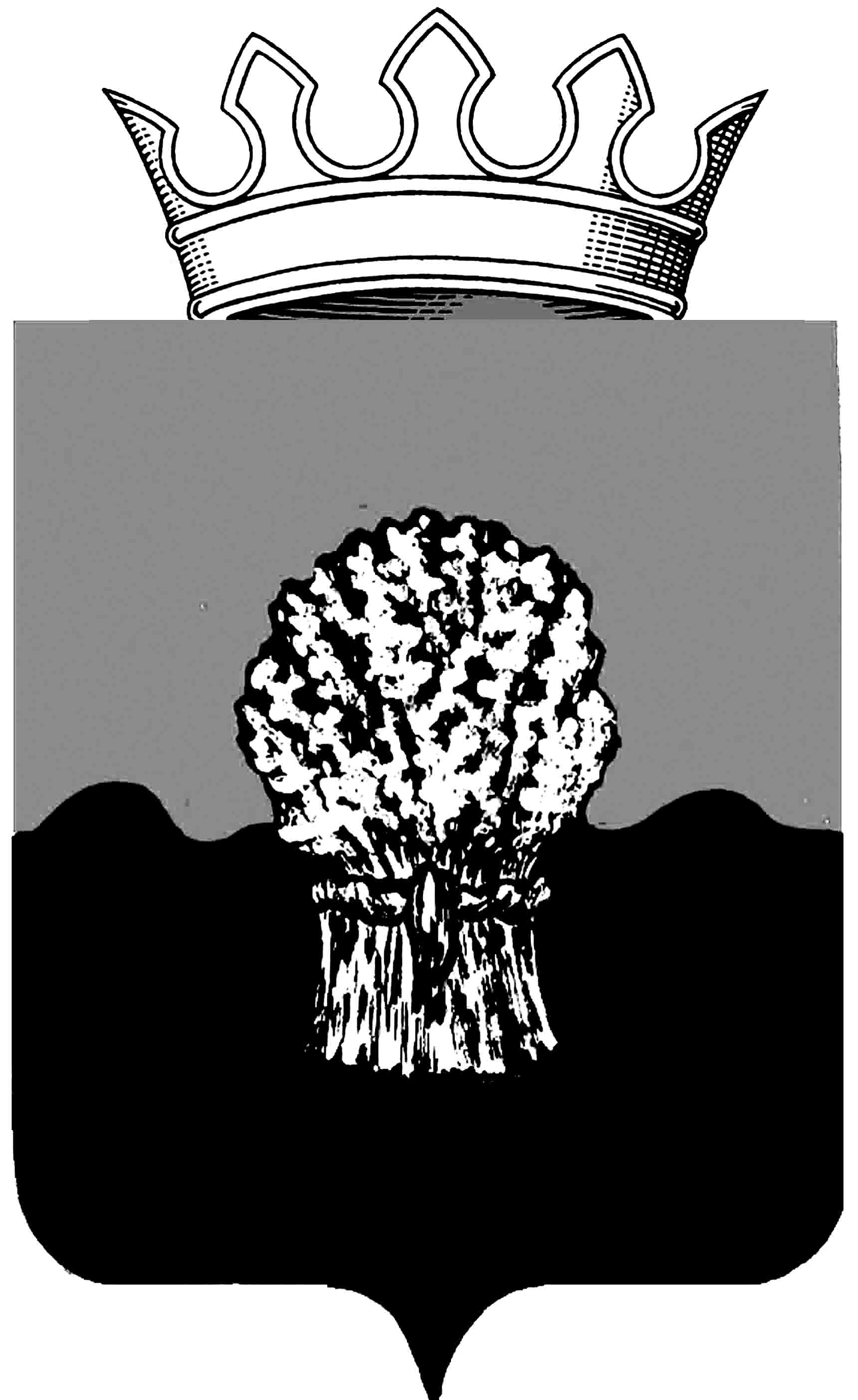 Информационный вестник муниципального района Сызранский«ОФИЦИАЛЬНОЕ ОПУБЛИКОВАНИЕ»АДМИНИСТРАЦИЯ Сызранского района Самарской областиАДМИНИСТРАЦИЯ Сызранского района Самарской областиПостановление«_16_»__05_____2022 г.				                                                                                                                            № __437___       Об установлении отдельного расходного обязательства муниципального района Сызранский на проведение мероприятий по приобретению мусоросборников, предназначенных для складирования твердых коммунальных отходов На основании части 3 статьи 86 Бюджетного Кодекса Российской Федерации, в соответствии с Законом Самарской области от 01.12.2021 № 95-ГД «Об областном бюджете на 2022 год и плановый период 2023-2024 годов», постановлением Правительства Самарской области от 31.08.2018 № 522 «Об утверждении государственной программы Самарской области «Совершенствование системы обращения с отходами, в том числе с твердыми коммунальными отходами, на территории Самарской области» на 2018-2024 годы», руководствуясь Уставом муниципального района Сызранский Самарской области, принятого решением Собрания представителей Сызранского района Самарской области от 03.07.2017 г. № 28, администрация Сызранского района   ПОстановляЕТ:Установить, что к расходным обязательствам муниципального района Сызранский, относится финансирование мероприятий по приобретению мусоросборников, предназначенных для складирования твердых коммунальных отходов в 2022 году.Финансовое обеспечение расходного обязательства, установленного в пункте 1 настоящего постановления, осуществляется за счет средств бюджета муниципального района Сызранский и составляет 143,7 тыс. руб., формируемого за счет Субсидии, предоставляемой из бюджета Самарской области в бюджет муниципального района Сызранский- 136,5 тыс. руб. и доли софинансирования местного бюджета- 7,2 тыс. руб. Определить муниципальное казенное учреждение управление по строительству, архитектуре, жилищно-коммунальному и дорожному хозяйству администрации Сызранского района Самарской области главным распорядителем бюджетных средств, указанных в пункте 1 настоящего постановления. Главному распорядителю бюджетных средств обеспечить результативность, адресность и целевой характер использования бюджетных средств.Контроль за исполнением настоящего постановления возложить на исполняющего обязанности руководителя муниципального казенного учреждения управление по строительству, архитектуре, жилищно-коммунальному и дорожному хозяйству администрации Сызранского района Самарской области Тимошкину Е.В. Глава муниципального района Сызранский                           В.А. КузнецоваАДМИНИСТРАЦИЯ Сызранского района Самарской областиПостановление«_16»____05____2022 г.			                                                                                                                      	         № _438__       Об установлении отдельного расходного обязательства муниципального района Сызранский на проведение мероприятий по подготовке изменений в схемы территориального планирования На основании части 3 статьи 86 Бюджетного Кодекса Российской Федерации, в соответствии с Законом Самарской области от 01.12.2021 № 95-ГД «Об областном бюджете на 2022 год и плановый период 2023-2024 годов», постановлением Правительства Самарской области от 09.12.2015 № 822 «Об утверждении государственной программы Самарской области «Развитие инфраструктуры градостроительной деятельности на территории Самарской области» на 2016-2023 годы», руководствуясь Уставом муниципального района Сызранский Самарской области, принятого решением Собрания представителей Сызранского района Самарской области от 03.07.2017 г. № 28, администрация Сызранского района              ПОстановляЕТ:1. Установить, что к расходным обязательствам муниципального района Сызранский, относится финансирование мероприятий по подготовке изменений в схемы территориального планирования в 2022 году согласно государственной программы Самарской области «Развитие инфраструктуры градостроительной деятельности на территории Самарской области» на 2016-2023 годы, подпрограмма «Государственная поддержка градостроительной деятельности на территориях муниципальных образований Самарской области» на 2016-2023 годы         2. Финансовое обеспечение расходного обязательства, установленного в пункте 1 настоящего постановления, осуществляется за счет средств бюджета муниципального района Сызранский и составляет 2414,9 тыс. руб., формируемого за счет Субсидии, предоставляемой из бюджета Самарской области в бюджет муниципального района Сызранский- 1811,2 тыс. руб. и доли софинансирования местного бюджета- 603,7 тыс. руб.         3. Определить муниципальное казенное учреждение управление по строительству, архитектуре, жилищно-коммунальному и дорожному хозяйству администрации Сызранского района Самарской области главным распорядителем бюджетных средств, указанных в пункте 1 настоящего постановления. Главному распорядителю бюджетных средств обеспечить результативность, адресность и целевой характер использования бюджетных средств.        4. Контроль за исполнением настоящего постановления возложить на исполняющего обязанности руководителя муниципального казенного учреждения управление по строительству, архитектуре, жилищно-коммунальному и дорожному хозяйству администрации Сызранского района Самарской области Тимошкину Е.В. Глава муниципального района Сызранский                            В.А. КузнецоваАДМИНИСТРАЦИЯ Сызранского района Самарской областиПостановление«_17»___05__2022 г.			                                                                                                                                              				№ _439О внесении изменений в муниципальную программу муниципального района Сызранский «Улучшение экологической ситуации и качества жизни  населения на территории муниципального района Сызранский Самарской области на 2021-2023 годы»В целях уточнения объемов финансирования мероприятий по реализации муниципальной программы муниципального района Сызранский «Улучшение экологической ситуации и качества жизни населения на территории муниципального района Сызранский Самарской области  на 2021-2023 годы», утвержденной постановлением администрации Сызранского района от 12.10.2020 № 884, руководствуясь Уставом муниципального района Сызранский Самарской области, принятым решением Собрания представителей Сызранского района от 03.07.2014 № 28, администрация Сызранского района ПОСТАНОВЛЯЕТ: 1. Утвердить прилагаемые изменения в муниципальную программу муниципального района Сызранский «Улучшение экологической ситуации и качества жизни населения на территории муниципального района Сызранский Самарской области на 2021-2023 годы», утвержденную постановлением администрации Сызранского района от 12.10.2020 № 884 (с учетом изменений, утвержденных постановлениями администрации Сызранского района от 12.05.2021 № 384, 04.06.2021 №472, 22.06.2021 №525).2. Официально опубликовать настоящее постановление в газете «Красное Приволжье». Глава муниципального района Сызранский                                                                                                    В.А.Кузнецова      Утверждены 	постановлением администрации                 Сызранского районаот «17_» 05_»2022г. №_439Изменения в муниципальную программумуниципального района Сызранский   «Улучшение экологической ситуации и качества жизни населения на территории муниципального района Сызранский Самарской области на 2021-2023 годы», утвержденную  постановлением администрации Сызранского района от 12.10.2020 № 884(далее-Программа)1. В Паспорте  Программыв разделе «Задачи муниципальной Программы» пункт 4. «Проведение инженерно-экологических наблюдений и определение фактического уровня загрязнения атмосферного воздуха на границе Сызранского района с городским округом Сызрань» изложить в следующей редакции:- «4. Наблюдение за состоянием атмосферного воздуха».2. В Паспорте  Программыв разделе «Объемы бюджетных ассигнований муниципальной Программы» изложить в следующей редакции:«Общий объем финансового обеспечения мероприятий Программы осуществляется за счет средств бюджета муниципального района Сызранский. Общий объем бюджета ассигнований составляет 716 048,55 руб., осуществляется за счет средств местного бюджета, в том числе по годам:2021 год – 205 622,91 руб2022 год – 275693,43 руб.2023 год – 234 732,21 руб.»	3. В  разделе2 Программы «Приоритеты и цели политики в соответствующей сфере социально-экономического развития муниципального района Сызранский, описание целей и задач программы, планируемые конечные результаты реализации программы, характеризующие целевое состояние (изменение состояния) в сфере реализации Программы», пункт «4.Проведение инженерно-экологических наблюдений и определение фактического уровня загрязнения атмосферного воздуха на границе Сызранского района с городским округом Сызрань.» изложить в следующей редакции:	- «4. Наблюдение за состоянием атмосферного воздуха».4. В разделе 5 Программы «Перечень показателей (индикаторов) муниципальной Программы с указанием плановых значений по годам ее реализации и за весь период ее реализации», пункт 1, задача «4. Проведение инженерно-экологических наблюдений и определение фактического уровня загрязнения атмосферного воздуха на границе Сызранского района с городским округом Сызрань» изложить в следующей редакции:	- «4. Наблюдение за состоянием атмосферного воздуха».	5. В разделе  6 Программы «Информация о ресурсном обеспечении муниципальной программы» первый абзац изложить в следующей редакции: «Объем финансирования Программы формируется за счет средств бюджета муниципального района Сызранский и составляет 716 048,55 рублей, в том числе:2021 год – 205 622,91 руб.2022 год – 275693,43 руб.2023 год – 234 732,21 руб.»6. В приложении  1 к Программе таблицу «Перечень мероприятий и ресурсное обеспечение Программы на 2021 – 2023 годы»  изложить в следующей редакции:АДМИНИСТРАЦИЯ Сызранского района Самарской областиПостановление«_17»___05____2022				                                                                                                                            № 440_О внесении изменений в муниципальную программумуниципального района Сызранский «Молодой семье - доступное жилье» на 2016-2022 годы          В связи с заключением между администрацией Сызранского района и министерством социально-демографической и семейной политики  Самарской области соглашения о предоставлении субсидий из федерального бюджета на  2022 год, руководствуясь Уставом муниципального района Сызранский Самарской области, принятым решением Собрания представителей Сызранского района от 03.07.2014 № 28, администрация Сызранского районаПОСТАНОВЛЯЕТ:1.Утвердить прилагаемые изменения в муниципальную программу муниципального района Сызранский «Молодой семье - доступное жилье» на 2016-2022 годы, утвержденную постановлением администрации Сызранского района от 28.08.2015 № 1205 (с учетом изменений, утвержденных постановлением администрации Сызранского района от 25.03.2016 № 306, от 23.05.2016 № 558, от 06.03.2017 № 211, от 13.10.2017 № 1267, от 29.12.2017 № 1591, от 01.02.2018 № 86, от 05.04.2018 № 301, от 18.12.2018 № 1324, от 24.12.2018 № 1346, от 27.03.2019 № 266, от 31.10.2019 № 1101, от 27.12.2019 № 1299, от 05.06.2020 № 459, № 961 от 10.11.2020, № 151 от 10.03.2021, от 15.12.2021 № 1203 ).         2.Официально опубликовать настоящее постановление в газете «Красное Приволжье».Глава муниципального района Сызранский                                                                                                              В.А.Кузнецова                                                Утверждены постановлением администрации                                                             Сызранского районаот _17.05.__2022 г. № _440_Изменения в муниципальную программу муниципального района Сызранский «Молодой семье – доступное жилье» на 2016-2022 годы, утвержденную постановлением администрации Сызранского района от 28.08.2015 № 1205 (с учетом изменений, утвержденных постановлением администрации Сызранского района от 25.03.2016 № 306, от 23.05.2016 № 558, от 06.03.2017 № 211, от 13.10.2017 № 1267, от 29.12.2017 № 1591, от 01.02.2018 № 86, от 05.04.2018 № 301, от 18.12.2018 № 1324, от 24.12.2018 № 1346, от 27.03.2019 № 266, от 31.10.2019 № 1101, от 27.12.2019 № 1299, от 05.06.2020 № 459, № 961 от 10.11.2020, № 151 от 10.03.2021, от 15.12.2021 № 1203 )  (далее - Программа).          1.По тексту Программы  слова «2016-2020» заменить словами «2016-2023».2.В паспорте Программы:          2.1. Позицию «Объемы бюджетных ассигнований муниципальной программы» изложить в следующей редакции: «общий объем финансирования муниципальной программы в 2016 - 2023 годах составит 22104,94301тыс. рублей,в том числе средства федерального бюджета – 4919,30523тыс.  рублей; средства бюджета субъекта – 11082,15578 тыс.рублей; средства местного бюджета – 6103,482тыс. рублей;         2.Приложения 2 к Программе изложить в следующей редакции:                                                                                                                                 «Приложение 2 к муниципальной программе                                                                                                                                 муниципального района Сызранский Самарской                                                                                                                               области «Молодой семье-доступное жилье» на                                                                                                                                                                                                                                                                                                                                                                                                                                                                                                                                                                         2016-2022 годы»Перечень мероприятий и ресурсное обеспечение муниципальной программы муниципального района Сызранский                                                 «Молодой семье-доступное жилье»  на 2016-2023 годыАДМИНИСТРАЦИЯСызранского района Самарской областиПостановление«23» мая 2022 г.		                                                                                                                                   					         №  471О внесении изменений в муниципальную программу муниципального района Сызранский «Переселение граждан из аварийного жилищного фонда, признанного таковым до1 января  2017 года» до 2024 года»В соответствии с Федеральным законом от 21.07.2007 № 185-ФЗ «О Фонде содействия реформированию жилищно-коммунального хозяйства», постановлением Правительства Самарской области от 29.03.2019 года №179 «Об утверждении государственной программы Самарской области «Переселение  граждан из аварийного жилищного фонда, признанного таковым до 1 января 2017 года» до 2024 года», распоряжением Правительства Самарской области от 24.02.2022 № 51-р «Об утверждении адресной программы Самарской области «Переселение  граждан из аварийного жилищного фонда, признанного таковым до 1 января 2017 года» до 2024 года», руководствуясь Уставом муниципального района Сызранский Самарской области, принятым решением Собрания представителей Сызранского района от 03.07.2014 №28, администрация Сызранского района,ПОСТАНОВЛЯЕТ:           1. Утвердить прилагаемые  изменения в муниципальную программу муниципального района Сызранский «Переселение граждан из аварийного жилищного фонда, признанного таковым до1 января  2017 года» до 2024 года», утвержденную постановлением администрации Сызранского района от 10.03.2022 № 201 (с учетом изменений, утвержденных постановлением администрации Сызранского района от 22.03.2022 № 241).            2. Контроль  за исполнением настоящего постановления возложить на руководителя муниципального казенного учреждения управление по строительству, архитектуре, жилищно-коммунальному и дорожному хозяйству администрации Сызранского района.Глава муниципального района Сызранский                                                                                                                   В.А.КузнецоваУтвержденыпостановлением администрации муниципального района Сызранскийот 23.05.2022 № 471Изменения в муниципальную программу «Переселение граждан из аварийного жилищного фонда, признанноготаковым до1 января  2017 года» до 2024 года»  от 10.03.2022 № 201 (с учетом изменений, утвержденных постановлением администрации Сызранского района от 22.03.2022 г. № 241)  (далее-Программа)1. В паспорте Программы позицию «Объемы финансового обеспечения муниципальной программы» изложить в следующей редакции:	«объемы финансирования программы за счет всех источников финансирования в 2022-2023 годах  составляют 14924825,38 рублей, из них: 	средства Фонда – 8666936,89 рублей;	средства областного бюджета – 1385677,35 рублей;	средства бюджета муниципального района Сызранский – 4872211,14  рублей.»;	2. В паспорте Программы позицию «Ожидаемые результаты реализации муниципальной программы» изложить в следующей редакции:	«переселение в 2022-2023 годах 21 гражданина из 8 жилых помещений общей площадью 294,3 кв. метра, признанных в установленном порядке аварийными и подлежащими сносу или реконструкции.»;	3. По всему тексту Программы наименование государственной программы Самарской области «Переселение граждан из аварийного жилищного фонда, признанного таковым до 1 января 2017 года» до 2025 года» изложить в следующей редакции: 	«Переселение граждан из аварийного жилищного фонда, признанного таковым до 1 января 2017 года» до 2024 года»;	4. Наименование раздела 2 Программы «Основные цели и задачи программы» изложить в следующей редакции: 	 «2. ОСНОВНЫЕ ЦЕЛИ И ЗАДАЧИ МУНИЦИПАЛЬНОЙ ПРОГРАММЫ»;	5. Наименование раздела 3 Программы «Сроки и этапы реализации программы» изложить в следующей редакции: 	 «3. СРОКИ И ЭТАПЫ  РЕАЛИЗАЦИИ МУНИЦИПАЛЬНОЙ ПРОГРАММЫ»;	6. Наименование раздела 5 Программы «Перечень стратегических показателей (индикаторов) программы» изложить в следующей редакции: 	 «5. ПЕРЕЧЕНЬ СТРАТЕГИЧЕСКИХ ПОКАЗАТЕЛЕЙ (ИНДИКАТОРОВ) МУНИЦИПАЛЬНОЙ ПРОГРАММЫ»;	7. Наименование раздела 6 Программы «Перечень тактических показателей (индикаторов) программы» изложить в следующей редакции: 	 «6. ПЕРЕЧЕНЬ ТАКТИЧЕСКИХ  ПОКАЗАТЕЛЕЙ (ИНДИКАТОРОВ) МУНИЦИПАЛЬНОЙ ПРОГРАММЫ»;	8. Наименование раздела 7 Программы «Комплекс мероприятий программы» изложить в следующей редакции: 	 «7. КОМПЛЕКС МЕРОПРИЯТИЙ МУНИЦИПАЛЬНОЙ ПРОГРАММЫ»;	9. Наименование раздела 8 Программы «Механизм реализации мероприятий программы» изложить в следующей редакции: 	 «8.  МЕХАНИЗМ РЕАЛИЗАЦИИ МЕРОПРИЯТИЙ МУНИЦИПАЛЬНОЙ ПРОГРАММЫ»;10. Раздел 10 Программы «Финансовое обеспечение программы» изложить в следующей редакции:                         «10. ФИНАНСОВОЕ ОБЕСПЕЧЕНИЕ МУНИЦИПАЛЬНОЙ ПРОГРАММЫ	В рамках реализации программных мероприятий в 2022-2023 годах объем средств за счет всех  источников финансирования составляет:Справочная информация о финансировании программных мероприятий  с 2022 по 2023 годы в разрезе муниципального образования указана в приложении №5 к Программе.»;	11. Наименование раздела 12 Программы «Организация управления программой и контроль за ходом ее реализации» изложить в следующей редакции: 	 «12. ОРГАНИЗАЦИЯ УПРАВЛЕНИЯ МУНИЦИПАЛЬНОЙ ПРОГРАММОЙ И КОНТРОЛЬ ЗА ХОДОМ ЕЕ РЕАЛИЗАЦИИ»;	12. Наименование и 1 абзац раздела 13 Программы «Оценка эффективности и социально-экономических последствий реализации программы» изложить в следующей редакции:	«13. ОЦЕНКА ЭФФЕКТИВНОСТИ И СОЦИАЛЬНО-ЭКОНОМИЧЕСКИХ ПОСЛЕДСТВИЙ РЕАЛИЗАЦИИ МУНИЦИПАЛЬНОЙ ПРОГРАММЫВ результате реализации Программы к 31 декабря 2023 года планируется переселение 21  гражданина, из 8 жилых помещений общей площадью 294,3 кв. метра, признанных в установленном порядке аварийными и подлежащими сносу или реконструкции.»;13. Наименование раздела 14 Программы «Методика комплексной оценки эффективности реализации программы» изложить в следующей редакции:  «14. МЕТОДИКА КОМПЛЕКСНОЙ ОЦЕНКИ ЭФФЕКТИВНОСТИ РЕАЛИЗАЦИИ МУНИЦИПАЛЬНОЙ ПРОГРАММЫ»;14. Наименование приложения 6 «Рекомендуемый перечень характеристик проектируемых (строящихся) 
и приобретаемых жилых помещений, которые будут предоставлены гражданам в рамках реализации Государственной программы Самарской области «Переселение граждан из аварийного жилищного фонда, признанного таковым до 1 января 2017 года» до 2025» изложить в следующей редакции:      «Рекомендуемый перечень характеристик проектируемых (строящихся) 
и приобретаемых жилых помещений, которые будут предоставлены гражданам в рамках реализации муниципальной программы муниципального района Сызранский «Переселение граждан из аварийного жилищного фонда, признанного таковым до 1 января 2017 года» до 2024»;  15. Наименование приложения 11 «Методика расчета стратегических и тактических показателей (индикаторов) адресной  программы муниципального района Сызранский «Переселение граждан из аварийного жилищного фонда, признанного таковым до 1 января 2017 года» до 2025 года» изложить в следующей редакции: «Методика расчета стратегических и тактических показателей (индикаторов) муниципальной  программы муниципального района Сызранский «Переселение граждан из аварийного жилищного фонда, признанного таковым до 1 января 2017 года» до 2024 года»;	16.Приложение № 1 к Программе изложить в следующей редакции:17.  Приложение № 2 к Программе изложить в следующей редакции:19. Приложение № 4 к Программе изложить в следующей редакции:21. Приложение № 7 к Программе изложить в следующей редакции:22. Приложение № 8 к Программе изложить в следующей редакции:        Приложение № 8                                                                                                                      к муниципальной программе                                                                                                                                                                 муниципального района Сызранский «Переселение граждан из аварийного жилищного фонда, признанного тавым до 1 января 2017 года» до 2024 годаПереченьстратегических показателей (индикаторов), характеризующих ежегодный ход и итоги реализации муниципальной программы муниципального района Сызранский «Переселение граждан из аварийного жилищного фонда, признанного таковым до 1 января 2017 года» до 2024 года23. Приложение № 9 к Программе изложить в следующей редакции:Приложение  № 9                                                                                                                               к муниципальной программе                                                                                                                                                                           муниципального района Сызранский «Переселение граждан из аварийного жилищного фонда, признанного таковым  до 1 января 2017 года» до 2024 годаПереченьтактических показателей (индикаторов), характеризующих ежегодный ход и итоги реализации муниципальной программы муниципального района Сызранский «Переселение граждан из аварийного жилищного фонда, признанного таковым до 1 января 2017 года» до 2024 года24. Приложение № 10 к Программе изложить в следующей редакцииПРИЛОЖЕНИЕ  № 10                                                                                                               к муниципальной программе муниципальногорайСызранский                                                                                                                                       «Переселение граждан из аварийного жилищного фонда,признанного  таковым до 1 января2017 года» до 2024 года  Переченьмероприятий муниципальной программы муниципального района Сызранский «Переселение граждан из аварийного жилищного фонда, признанного таковым до 1 января 2017 года» до 2024 года АДМИНИСТРАЦИЯ Сызранского района Самарской областиПостановление«27» мая      2022   г.				                                                                                                                                                                   № 481О внесении изменений в муниципальную программу муниципального района Сызранский «Повышение безопасности дорожного движения на территории муниципального района Сызранский  на 2021 – 2025 годыВ целях уточнения объемов финансирования, а также актуализации мероприятий по реализации муниципальной программы в сфере повышения безопасности дорожного движения на территории муниципального района Сызранский, администрация Сызранского районаПОСТАНОВЛЯЕТ:          1.Утвердить прилагаемые изменения в  муниципальную программу  муниципального района Сызранский «Повышение безопасности дорожного движения на территории муниципального района Сызранский на 2021 – 2025 годы» утвержденную постановлением администрации Сызранского района от 17.02.2021 № 105 (с учетом изменений, утвержденных постановлениями администрации Сызранского района от 24.05.2021 г. № 443, от 29.04.2022 г. № 396).         2.Официально опубликовать настоящее постановление в газете «Красное Приволжье».	                        3.Контроль исполнения  настоящего постановления возложить на руководителя муниципального казенного учреждения управление по строительству, архитектуре, жилищно – коммунальному и дорожному хозяйству администрации Сызранского района.Глава муниципального района Сызранский                                                                                                              В.А.КузнецоваИзменения в муниципальную программу муниципального района Сызранский «Повышение безопасности дорожного движения на территории муниципального района Сызранский на 2021 – 2025 годы»(далее – муниципальная программа)Паспорт муниципальной программы изложить в следующей редакции:2. Раздел 6 изложить в следующей редакции:«6. Информация о ресурсном обеспечении муниципальной программы      Общий объем финансирования муниципальной программы за счет средств бюджета муниципального района Сызранский составляет                                  3 454, 118 тыс.руб., в том числе по годам:. – 246,810 тыс.руб.. - 2 466,827 тыс.руб.. - 246,827 тыс.руб.. - 246,827 тыс.руб. г.- 246,827 тыс.руб.»3. Приложение 1, 2 к муниципальной программе муниципального района Сызранский «Повышение безопасности дорожного движения на территории муниципального района Сызранский на 2021 – 2025 годы» изложить в следующей редакции:4. Дополнить муниципальную программу приложением 3 следующего содержания:ПОРЯДОКпредоставления субсидий бюджетам поселений муниципального района Сызранский Самарской области в целях софинансирования расходных обязательств поселений на проведение мероприятий по приведению улично -  дорожной сети в нормативное эксплуатационное состояние 1. Настоящий Порядок определяет механизм предоставления и расходования субсидий из бюджета муниципального района Сызранский  бюджетам поселений муниципального района Сызранский Самарской области в целях софинансирования расходных обязательств поселений на проведение мероприятий по приведению улично -  дорожной сети в нормативное эксплуатационное состояние (далее – субсидии).2. Главным распорядителем средств на предоставление субсидий является муниципальное казенное учреждение управление по строительству, архитектуре, жилищно-коммунальному и дорожному хозяйству администрации Сызранского района Самарской области (далее – МКУ «УСАЖДКХ»), в соответствии со сводной бюджетной росписью на текущий финансовый год в пределах лимитов бюджетных обязательств на предоставление субсидий.3. Субсидии из бюджета муниципального района Сызранский Самарской области бюджетам поселений предоставляются в целях софинансирования расходных обязательств поселений на проведение мероприятий по приведению улично -  дорожной сети в нормативное эксплуатационное состояние в пределах полномочий, установленных законодательством Российской Федерации.Предельная доля участия средств бюджета муниципального района Сызранский Самарской области в отношении поселений муниципального района Сызранский составляет не более 70,0 %.Средства субсидий носят целевой характер и не могут быть использованы на другие цели.4. Субсидии  предоставляются бюджетам поселений муниципального района Сызранский Самарской области, соответствующих следующим критериям отбора: наличие обращения поселения муниципального района Сызранский Самарской области Главе муниципального района Сызранский;наличие утвержденной муниципальной программы развития автомобильных дорог общего пользования местного значения, реализуемой за счет средств бюджета поселения.5. В целях получения субсидии из бюджета муниципального района Сызранский Самарской области поселение муниципального района Сызранский Самарской области, предоставляет в МКУ «УСАЖКДХ» следующие документы:выписку из решения Собрания представителей поселения о местном бюджете, подтверждающую наличие расходного обязательства и бюджетных ассигнований на финансирование расходных обязательств в размере не менее 30% от общей суммы расходного обязательства на финансирование мероприятий за счет средств поселения;копии документов, подтверждающих объем неисполненного обязательства по выполнению мероприятий по приведению улично -  дорожной сети в нормативное эксплуатационное состояние;копии платежных документов, подтверждающих соблюдение предельного уровня софинансирования расходных обязательств по выполнению мероприятий по приведению улично -  дорожной сети в нормативное эксплуатационное состояние из бюджета поселения муниципального района Сызранский Самарской области;заявку по форме, согласно приложению  1 к настоящему Порядку.6. Условиями предоставления субсидии  являются: соответствие поселения муниципального района Сызранский Самарской области критериям, указанным в пункте  4 настоящего Порядка;наличие подтверждения софинансирования расходного обязательства из бюджета поселения;заключение между МКУ «УСАЖКДХ» и поселением муниципального района Сызранский Самарской области соглашения о предоставлении субсидии в целях софинансирования расходных обязательств поселений по проведению мероприятий по приведению улично - дорожной сети в нормативное эксплуатационное состояние (далее – соглашение о предоставлении субсидии) по форме, согласно приложению 2 к настоящему Порядку.7. Субсидии расходуются при наличии установленных в соответствии с требованиями действующего законодательства расходных обязательств поселения муниципального района Сызранский Самарской области по финансовому обеспечению (возмещению) затрат организаций коммунального комплекса в связи с возникновением задолженности (в том числе на исполнение государственных актов (решений судов).8. Условиями расходования субсидий поселением муниципального района Сызранский Самарской области являются:использование субсидий по целевому назначению и в сроки, установленные соглашением о предоставлении субсидии, заключенным между МКУ «УСАЖКДХ» и поселением муниципального района Сызранский Самарской области;представление в МКУ «УСАЖКДХ» отчета об использовании полученных субсидий в порядке, сроки и по форме, определяемым соглашением о предоставлении субсидии.9. В случае нарушения поселением муниципального района Сызранский Самарской области условий расходования субсидий и (или) предельного уровня софинансирования они подлежат возврату в бюджет муниципального района Сызранский Самарской области в течение месяца со дня получения письменного требования МКУ «УСАЖКДХ» о возврате субсидий для последующего их распределения. В случае если субсидии не возвращены в установленный срок, они взыскиваются в доход бюджета муниципального района Сызранский Самарской области в порядке, установленном действующим законодательством.10. МКУ «УСАЖКДХ» осуществляет обязательную проверку соблюдения условий, целей, порядка предоставления и расходования субсидий поселением муниципального района Сызранский Самарской области.Органы муниципального финансового контроля при осуществлении контроля проводят проверку соблюдения условий, целей и порядка предоставления субсидий поселениями муниципального района Сызранский Самарской области.Приложение 1 к Порядку предоставления субсидий бюджетам поселений муниципального района Сызранский Самарской области в целях софинансирования расходных обязательств поселений на проведение мероприятий по приведению улично-дорожной сети в нормативное эксплуатационное состояниеЗаявка на _________ годна предоставление субсидий бюджетам поселений муниципального района Сызранский Самарской области в целях софинансирования расходных обязательств поселений на проведение мероприятий по приведению улично -  дорожной сети в нормативное эксплуатационное состояниебюджету поселения__________________муниципального района Сызранский Самарской областиГлава поселения                                                                           М.П.Приложение 2к Порядку предоставления субсидий бюджетам поселений муниципального района Сызранский Самарской области в целях софинансирования расходных обязательств поселений на проведение мероприятий по приведению улично-дорожной сети в нормативное эксплуатационное состояниеСОГЛАШЕНИЕ № _____ / _____о предоставлении субсидии из бюджета муниципальногорайона Сызранский Самарской областибюджету сельского (городского) поселения муниципальногорайона Сызранский Самарской области                                                                              «__» ___________  20___ г._________________________________________________________________(наименование органа местного самоуправления Сызранского района, отраслевого органа  администрации Сызранского района) которому   как   получателю  бюджетных средств муниципального района Сызранский Самарской области доведены  лимиты бюджетных  обязательств  на  предоставление  субсидий  бюджету сельского (городского) поселения муниципального района Сызранский Самарской области,  именуемое  в дальнейшем «Администрация» в лице _________________________, действующего на основании ________________, утвержденного ________________________, с одной стороны и администрация сельского (городского) поселения ______________муниципального района Сызранский Самарской области, именуемая в дальнейшем «Администрация поселения», в лице главы сельского (городского) поселения ______________________ муниципального района Сызранский Самарской области, действующего на основании Устава поселения, с другой стороны, вместе именуемые «Стороны», руководствуясь Федеральным законом от 06.10.2003 г. № 131-ФЗ «Об общих принципах организации местного самоуправления в Российской Федерации», Уставом муниципального района Сызранский Самарской области, Уставом сельского (городского) поселения _______________ муниципального района Сызранский Самарской области, в соответствии с решением Собрания представителей муниципального района Сызранский Самарской области от ___________ № ____ «О бюджете муниципального района Сызранский Самарской области на 20__ год и на плановый период 20___ и 20___ годов»,  заключили настоящее Соглашение (далее - Соглашение) о нижеследующем:Предмет соглашения1.1.Предметом  настоящего  Соглашения   является   предоставление из бюджета муниципального района Сызранский Самарской области бюджету сельского (городского) поселения муниципального района Сызранский Самарской области_________________________________________________                                       (наименование поселения)субсидии_____________________________________________________(далее - Субсидия).        (наименование субсидии, в том числе с указанием цели ее предоставления)1.2. Предоставление  Субсидии  осуществляется   в рамках/в соответствии____________________________________________________.1.3. Предельный уровень софинансования средств бюджета муниципального района Сызранский Самарской области составляет не ________ % в общем объеме финансирования расходного обязательства в текущем году.1.4. Предоставление Субсидии осуществляется в соответствии с перечнем Мероприятий, в целях софинансирования которых предоставляется Субсидия, согласно приложению 1 к настоящему соглашению.Финансовое обеспечение расходных обязательств, в целяхсофинансирования которых предоставляется Субсидия 	2.1.   Общий   объем  Субсидии,  предусмотренный  к  предоставлению  из бюджета муниципального района Сызранский Самарской области, составляет    в 20 ___ году ____ (______________) рублей __ копеек.Права и обязанности сторон      3.1. «Администрация»: 3.1.1. Обеспечивает предоставление Субсидии  при соблюдении поселением _________________муниципального района Сызранский Самарской области условий предоставления Субсидий, в пределах лимита бюджетных обязательств, предусмотренных на соответствующий финансовый год «Администрации», как получателю бюджетных средств муниципального района Сызранский Самарской области.3.1.2. Запрашивает у «Администрации поселения» информацию и документы, необходимые для реализации Соглашения, установленные пунктом 3.2.2  Соглашения на предоставление субсидий.3.1.3. Осуществляет контроль за соблюдением условий предоставления Субсидий из бюджета муниципального района и других обязательств, предусмотренных Порядком.      3.2. «Администрация поселения»:3.2.1. Обеспечивает выполнение условий предоставления Субсидии установленных Порядком предоставления субсидии.3.2.2.  Обеспечивает использование полученной субсидии по целевому назначению – на финансирование мероприятий, указанных в п.1.1 по разделу _____ по соответствующим кодам бюджетной классификации.3.2.3. В срок до 31.12.20___ предоставляет в «Администрацию»  отчет об использовании выделенных субсидий согласно приложению 2 к настоящему соглашению.3.2.4. В случае неполного освоения до 31 декабря финансового года полученных из бюджета муниципального района субсидий, осуществляет возврат остатков неиспользованных средств на счет бюджета района.4. Порядок, условия предоставления и расходования субсидии4.1. Субсидия предоставляются при выполнении условий, предусмотренных Порядком предоставления субсидии Бюджетным законодательством Российской Федерации, а также при предоставлении «Администрацией поселения» документов, в том числе:наличие обращения поселения муниципального района Сызранский Самарской области Главе муниципального района Сызранский;наличие утвержденной муниципальной программы развития автомобильных дорог общего пользования местного значения, реализуемой за счет средств бюджета поселения.4.2. Перечисление Субсидии осуществляется в соответствии Порядком предоставления субсидии при предоставлении документов, подтверждающих фактически произведенные расходы:выписку из решения Собрания представителей поселения о местном бюджете, подтверждающую наличие расходного обязательства и бюджетных ассигнований на финансирование расходных обязательств в размере не менее 30% от общей суммы расходного обязательства на финансирование мероприятий за счет средств поселения;копии документов, подтверждающих объем неисполненного обязательства по выполнению мероприятий по приведению улично -  дорожной сети в нормативное эксплуатационное состояние;копии платежных документов, подтверждающих соблюдение предельного уровня софинансирования расходных обязательств по выполнению мероприятий по приведению улично -  дорожной сети в нормативное эксплуатационное состояние из бюджета поселения муниципального района Сызранский Самарской области5. Ответственность сторон5.1. В   случае   неисполнения  или  ненадлежащего  исполнения  своих обязательств  по  настоящему  Соглашению  Стороны  несут  ответственность в соответствии с законодательством Российской Федерации.6. Срок действия и заключительные положения6.1. Соглашение считается заключенным с момента подписания «Сторонами» и действует до 31.12.20__ года.6.2. Изменения и дополнения Соглашения оформляются письменным соглашением «Сторон».6.3. Соглашение составлено в двух экземплярах, по одному для каждой из сторон, имеющих равную юридическую силу.7. Заключительные положения7.1. Споры, возникающие между Сторонами в связи с исполнением настоящего Соглашения, решаются ими путем проведения переговоров. При недостижении согласия споры между Сторонами решаются в судебном порядке.7.2. Настоящее  Соглашение  вступает  в  силу  с  даты  подписания его Сторонами   и   действует   до  _________  года,  за  исключением  случаев, предусмотренных    ст.  242  Бюджетного  кодекса  Российской Федерации.  В  части  отчетности, а также применения мер ответственности за неисполнение  или  ненадлежащее  исполнение  Сторонами  своих  обязательств Соглашение действует до полного их исполнения.7.3. Расторжение настоящего Соглашения возможно по соглашению Сторон.7.4. Настоящее Соглашение заключено Сторонами в двух экземплярах, имеющих равную юридическую силу, по одному для каждой из Сторон.7. Реквизиты и подписи сторонПеречень Мероприятий, в целях софинансирования которых предоставляется СубсидияОТЧЕТо расходах, в целях софинансирования которых предоставлена субсидиябюджету поселения __________________муниципального района Сызранский Самарской области за ____________________20____годаГлава сельского (городского) поселения _____________муниципального района Сызранский Самарской области			              МП                                                                                                                                            »ПЕРЕЧЕНЬ показателей (индикаторов), характеризующих     ежегодный ход и итоги реализациимуниципальной программы муниципального района Сызранский«Повышение безопасности дорожного движения на  территории муниципального района Сызранский на 2021 – 2025 годы»Мероприятия по реализации муниципальной   программы муниципального района Сызранский«Повышение безопасности дорожного движения на  территории муниципального района Сызранский на 2021 – 2025 годы»АДМИНИСТРАЦИЯ Сызранского района Самарской областиПостановление«27» мая  2022 г.				                                                                                                                                                  № 482О внесении изменений в муниципальную программу«Комплексное развитие сельских территорий муниципального района Сызранский Самарской области на 2020-2025 годы» В целях совершенствования механизма реализации мероприятий муниципальной программы «Комплексное развитие сельских территорий муниципального района Сызранский Самарской области на 2020-2025 годы», утвержденной постановлением администрации Сызранского района от 07.04.2020 № 303, руководствуясь Уставом муниципального района Сызранский Самарской области, принятым решением Собрания представителей Сызранского района от 03.07.2014 № 28, администрация Сызранского районаПОСТАНОВЛЯЕТ:  1.Утвердить прилагаемые изменения в муниципальную программу  «Комплексное развитие сельских территорий муниципального района Сызранский Самарской области на 2020 – 2025 годы», утвержденную постановлением администрации Сызранского района от 07.04.2020 № 303 (с учетом изменений, утвержденных постановлением администрации Сызранского района  от 29.05.2020 № 429, от 30.06.2020 № 514, от 14.09.2020 № 768, от 06.11.2020 № 957, от 29.12.2020 № 1164, от 18.03.2021 № 176, от 07.04.2021 № 263, от 02.07.2021 № 559, от 20.10.2021 № 996, от 03.11.2021 № 1031, от 22.11.2021 № 1101, от 22.12.2021 № 1227, от 23.03.2022 № 257, 19.04.2022 № 348).             2.Официально опубликовать настоящее постановление в газете «Информационный вестник муниципального района Сызранский». Глава муниципального района Сызранский                                                                                                    В.А.КузнецоваУтвержденыпостановлением администрации Сызранского районаот 27.05.2022г.  № 482Изменения в муниципальную программу  «Комплексное развитие сельских территорий муниципального района Сызранский Самарской области на 2020 – 2025 годы», утвержденную постановлением администрации Сызранского района от 07.04.2020 № 303 (с учетом изменений, утвержденных постановлением администрации Сызранского района  от 29.05.2020 № 429, от 30.06.2020 № 514, от 14.09.2020 № 768, от 06.11.2020 № 957, от 29.12.2020 № 1164, от 18.03.2021 № 176, от 07.04.2021 № 263, от 02.07.2021 № 559, от 20.10.2021 № 996, от 03.11.2021 № 1031, от 22.11.2021 № 1101, от 22.12.2021 № 1227, от 23.03.2022 № 257,от 19.04.2022 № 348) (далее-Программа)        1.В Паспорте Программы позицию «Объемы бюджетных ассигнований муниципальной программы» изложить в следующей редакции:        «Общий объем финансирования программы в 2020-2025 годах составит: 68093,27971 тыс. рублей, в том числе по годам: 2020 год- 59813,67543 тыс. рублей, 2021 год – 5881,44970 тыс. рублей, 2022 год- 2398,15458 тыс. рублей».         2. Абзац первый  раздела  6 Программы «Информация о ресурсном обеспечении программы» изложить в следующей редакции:          «Общий размер финансирования программы составит 68093,27971 тыс. рублей, в том числе по годам: 2020 год- 59813,67543 тыс. рублей, 2021 год -5881,44970 тыс. рублей, 2022 год-2398,15458 тыс. рублей».       3. Приложение 1 к Программе изложить в следующей редакции:                                                                                                                                                                              «Приложение  1к муниципальной программе «Комплексное развитие сельских территорий муниципального района Сызранский Самарской области на 2020 – 2025 годы»ПЕРЕЧЕНЬ ПРОГРАММНЫХ МЕРОПРИЯТИЙАДМИНИСТРАЦИЯ Сызранского района Самарской областиПостановлениЕ«_27»____05____2022  г.	    					                                                                                                                                                №  488_О подведении итогов месячника охраны труда «Безопасный труд»среди работодателей (предприятий, учреждений и организаций) муниципального района Сызранский в 2022 году Во исполнение постановления администрации Сызранского района от 28.01.2022 года № 90 «О проведении месячника охраны труда «Безопасный труд» среди работодателей (предприятий, учреждений и организаций) муниципального района Сызранский в 2022 году», администрация Сызранского районаПОСТАНОВЛЯЕТ:1.Признать победителями месячника охраны труда «Безопасный труд»:в номинации «Лучшая организация Сызранского района по состоянию охраны труда среди организаций сферы ЖКХ» - ООО «УК «Промкомстрой»; в номинации  «Лучшая организация Сызранского района по состоянию охраны труда среди организаций производственной сферы» - Сызранское линейное производственное управление магистральных газопроводов ООО «Газпром трансгаз Самара»;в номинации «Лучшая организация Сызранского района по состоянию охраны труда среди предприятий в сфере сельского хозяйства» - ООО «Вега»;в номинации  «Лучшая организация Сызранского района по состоянию охраны труда среди организаций непроизводственной сферы» - Рачейское управление ГБУ СО «Самаралес»;в номинации  «Лучшая организация Сызранского района по состоянию охраны труда среди организаций малого предпринимательства» - ООО «Аква»;в номинации  «Лучшая организация Сызранского района по состоянию охраны труда среди городских (сельских) поселений » - администрация сельского поселения Жемковка.2.Рекомендовать руководителям организаций, принявших участие в  месячнике охраны труда «Безопасный труд», поощрить специалистов по охране труда за активное участие в работе по улучшению условий и охраны труда и высокие показатели, характеризующие состояние охраны труда. 3. Официально опубликовать настоящее постановление в газете «Информационный вестник муниципального района Сызранский».Глава муниципального района Сызранский                                                                                                  В.А.Кузнецова«Информационный вестник муниципального района Сызранский»Учредитель: администрация Сызранского района(распоряжение администрации Сызранского района Самарской области от 30.07.2015г. № 313-р)Главный редактор: Кузнецова В.А. Издатель: администрация Сызранского района Самарской области(446001, Самарская область, г. Сызрань, ул. Советская ,41а)Номер подписан в печать 27.05.2022 г. в 08.00. По графику 27.05.2022 г. – в 08.00. Тираж: 21 экз. Бесплатно27.05.2022г. (пятница)  № 10 (142)                                                            12+   «Приложение 1 к муниципальной программе муниципальногорайона Сызранский «Улучшение экологической ситуации и качества жизни населения на территории муниципального района Сызранский Самарской области» на 2021-2023 годыПеречень мероприятий и ресурсное обеспечение  Программы на 2021- 2023 годы«Приложение 1 к муниципальной программе муниципальногорайона Сызранский «Улучшение экологической ситуации и качества жизни населения на территории муниципального района Сызранский Самарской области» на 2021-2023 годыПеречень мероприятий и ресурсное обеспечение  Программы на 2021- 2023 годы«Приложение 1 к муниципальной программе муниципальногорайона Сызранский «Улучшение экологической ситуации и качества жизни населения на территории муниципального района Сызранский Самарской области» на 2021-2023 годыПеречень мероприятий и ресурсное обеспечение  Программы на 2021- 2023 годы«Приложение 1 к муниципальной программе муниципальногорайона Сызранский «Улучшение экологической ситуации и качества жизни населения на территории муниципального района Сызранский Самарской области» на 2021-2023 годыПеречень мероприятий и ресурсное обеспечение  Программы на 2021- 2023 годы«Приложение 1 к муниципальной программе муниципальногорайона Сызранский «Улучшение экологической ситуации и качества жизни населения на территории муниципального района Сызранский Самарской области» на 2021-2023 годыПеречень мероприятий и ресурсное обеспечение  Программы на 2021- 2023 годы«Приложение 1 к муниципальной программе муниципальногорайона Сызранский «Улучшение экологической ситуации и качества жизни населения на территории муниципального района Сызранский Самарской области» на 2021-2023 годыПеречень мероприятий и ресурсное обеспечение  Программы на 2021- 2023 годы«Приложение 1 к муниципальной программе муниципальногорайона Сызранский «Улучшение экологической ситуации и качества жизни населения на территории муниципального района Сызранский Самарской области» на 2021-2023 годыПеречень мероприятий и ресурсное обеспечение  Программы на 2021- 2023 годы«Приложение 1 к муниципальной программе муниципальногорайона Сызранский «Улучшение экологической ситуации и качества жизни населения на территории муниципального района Сызранский Самарской области» на 2021-2023 годыПеречень мероприятий и ресурсное обеспечение  Программы на 2021- 2023 годы«Приложение 1 к муниципальной программе муниципальногорайона Сызранский «Улучшение экологической ситуации и качества жизни населения на территории муниципального района Сызранский Самарской области» на 2021-2023 годыПеречень мероприятий и ресурсное обеспечение  Программы на 2021- 2023 годы«Приложение 1 к муниципальной программе муниципальногорайона Сызранский «Улучшение экологической ситуации и качества жизни населения на территории муниципального района Сызранский Самарской области» на 2021-2023 годыПеречень мероприятий и ресурсное обеспечение  Программы на 2021- 2023 годы«Приложение 1 к муниципальной программе муниципальногорайона Сызранский «Улучшение экологической ситуации и качества жизни населения на территории муниципального района Сызранский Самарской области» на 2021-2023 годыПеречень мероприятий и ресурсное обеспечение  Программы на 2021- 2023 годы«Приложение 1 к муниципальной программе муниципальногорайона Сызранский «Улучшение экологической ситуации и качества жизни населения на территории муниципального района Сызранский Самарской области» на 2021-2023 годыПеречень мероприятий и ресурсное обеспечение  Программы на 2021- 2023 годы«Приложение 1 к муниципальной программе муниципальногорайона Сызранский «Улучшение экологической ситуации и качества жизни населения на территории муниципального района Сызранский Самарской области» на 2021-2023 годыПеречень мероприятий и ресурсное обеспечение  Программы на 2021- 2023 годы№п/пНаименование мероприятий Объем финансирования по годам, руб. Объем финансирования по годам, руб. Объем финансирования по годам, руб. Объем финансирования по годам, руб. Объем финансирования по годам, руб. Объем финансирования по годам, руб.ГРБСИсполнительИсточникфинансирования№п/пНаименование мероприятий202120212022202220232023всеговсегоГРБСИсполнительИсточникфинансированияЦель Программы – создание условий для улучшения экологической ситуации на территории Сызранского района Самарской области.Цель Программы – создание условий для улучшения экологической ситуации на территории Сызранского района Самарской области.Цель Программы – создание условий для улучшения экологической ситуации на территории Сызранского района Самарской области.Цель Программы – создание условий для улучшения экологической ситуации на территории Сызранского района Самарской области.Цель Программы – создание условий для улучшения экологической ситуации на территории Сызранского района Самарской области.Цель Программы – создание условий для улучшения экологической ситуации на территории Сызранского района Самарской области.Цель Программы – создание условий для улучшения экологической ситуации на территории Сызранского района Самарской области.Цель Программы – создание условий для улучшения экологической ситуации на территории Сызранского района Самарской области.Цель Программы – создание условий для улучшения экологической ситуации на территории Сызранского района Самарской области.Цель Программы – создание условий для улучшения экологической ситуации на территории Сызранского района Самарской области.Цель Программы – создание условий для улучшения экологической ситуации на территории Сызранского района Самарской области.Цель Программы – создание условий для улучшения экологической ситуации на территории Сызранского района Самарской области.Цель Программы – создание условий для улучшения экологической ситуации на территории Сызранского района Самарской области.Задача 1.  Очистка территории муниципального района Сызранский от несанкционированных свалок.Задача 1.  Очистка территории муниципального района Сызранский от несанкционированных свалок.Задача 1.  Очистка территории муниципального района Сызранский от несанкционированных свалок.Задача 1.  Очистка территории муниципального района Сызранский от несанкционированных свалок.Задача 1.  Очистка территории муниципального района Сызранский от несанкционированных свалок.Задача 1.  Очистка территории муниципального района Сызранский от несанкционированных свалок.Задача 1.  Очистка территории муниципального района Сызранский от несанкционированных свалок.Задача 1.  Очистка территории муниципального района Сызранский от несанкционированных свалок.Задача 1.  Очистка территории муниципального района Сызранский от несанкционированных свалок.Задача 1.  Очистка территории муниципального района Сызранский от несанкционированных свалок.Задача 1.  Очистка территории муниципального района Сызранский от несанкционированных свалок.Задача 1.  Очистка территории муниципального района Сызранский от несанкционированных свалок.Задача 1.  Очистка территории муниципального района Сызранский от несанкционированных свалок.1.Предоставление межбюджетных трансфертов (субсидий) из бюджета муниципального района Сызранский бюджетам городских и сельских поселений муниципального района Сызранский на софинансирование расходных обязательств по разработке нормативно-сметной документации и выполнению мероприятий по ликвидации несанкционированных свалок всего, в том числе по поселениям: 150992,19 150992,19132377.43132377.43182689,01182689,01466058,63466058,63УСАЖКДХАдминистрации городских и сельских поселений муниципального района СызранскийСамарской областиБюджет муниципального района Сызранскийс/п  Новозаборовский30276,4130276,4144981.2544981.2575257,6675257,66УСАЖКДХАдминистрация сельского поселения Новозаборовский муниципального района Сызранский Бюджет муниципального района Сызранскийс/п Заборовка44843,4244843,4244843,4244843,42УСАЖКДХАдминистрация  сельского поселения Заборовка муниципального района Сызранский Самарской областиБюджет муниципального района Сызранскийс/п Рамено75872,3675872,3675872,3675872,36УСАЖКДХАдминистрация  сельского поселения Рамено муниципального района Сызранский Самарской областиБюджет муниципального района Сызранскийс/п Чекалино87396,1887396,1818197,1218197,12105593,3105593,3УСАЖКДХАдминистрация  сельского поселения Чекалино муниципального района Сызранский Самарской областиБюджет муниципального района Сызранскийс/п Ивашевка149548,61149548,61149548,61149548,61УСАЖКДХАдминистрация  сельского поселения Ивашевкамуниципального района Сызранский Самарской областиБюджет муниципального района Сызранскийс/п Волжское14943,2814943,2814943,2814943,28УСАЖКДХАдминистрация  сельского поселения Волжскоемуниципального района Сызранский Самарской областиБюджет муниципального района СызранскийИТОГО  по  задаче  1:ИТОГО  по  задаче  1:150992,19150992,19132377.43132377.43182689,01182689,01466058,63466058,63Задача 2.  Развитие и функционирование системы экологического воспитания, культуры и просвещения населения муниципального района Сызранский.Задача 2.  Развитие и функционирование системы экологического воспитания, культуры и просвещения населения муниципального района Сызранский.Задача 2.  Развитие и функционирование системы экологического воспитания, культуры и просвещения населения муниципального района Сызранский.Задача 2.  Развитие и функционирование системы экологического воспитания, культуры и просвещения населения муниципального района Сызранский.Задача 2.  Развитие и функционирование системы экологического воспитания, культуры и просвещения населения муниципального района Сызранский.Задача 2.  Развитие и функционирование системы экологического воспитания, культуры и просвещения населения муниципального района Сызранский.Задача 2.  Развитие и функционирование системы экологического воспитания, культуры и просвещения населения муниципального района Сызранский.Задача 2.  Развитие и функционирование системы экологического воспитания, культуры и просвещения населения муниципального района Сызранский.Задача 2.  Развитие и функционирование системы экологического воспитания, культуры и просвещения населения муниципального района Сызранский.Задача 2.  Развитие и функционирование системы экологического воспитания, культуры и просвещения населения муниципального района Сызранский.Задача 2.  Развитие и функционирование системы экологического воспитания, культуры и просвещения населения муниципального района Сызранский.Задача 2.  Развитие и функционирование системы экологического воспитания, культуры и просвещения населения муниципального района Сызранский.Задача 2.  Развитие и функционирование системы экологического воспитания, культуры и просвещения населения муниципального района Сызранский.1.Публикация    информационного материала и  размещение его  на официальном сайте муниципального района Сызранский и в СМИ Не требуетсяНе требуетсяНе требуетсяНе требуетсяНе требуетсяНе требуетсяНе требуетсяНе требуется-Отдел экологического контроля,  поселения муниципального района Сызранский, общественные организации (по согласованию)-2.Проведение экологических мероприятий, конкурсов, семинаров Не требуетсяНе требуетсяНе требуетсяНе требуетсяНе требуетсяНе требуетсяНе требуетсяНе требуется-Отдел экологического контроля,  поселения муниципального района Сызранский, общественные организации (по согласованию)-ИТОГО по задаче 2:ИТОГО по задаче 2:Не требуетсяНе требуетсяНе требуетсяНе требуетсяНе требуетсяНе требуетсяНе требуетсяНе требуется-Задача 3. Проведение контрольно-надзорных мероприятий для обеспечения соблюдения требований природоохранного законодательства на территории муниципального района Сызранский.Задача 3. Проведение контрольно-надзорных мероприятий для обеспечения соблюдения требований природоохранного законодательства на территории муниципального района Сызранский.Задача 3. Проведение контрольно-надзорных мероприятий для обеспечения соблюдения требований природоохранного законодательства на территории муниципального района Сызранский.Задача 3. Проведение контрольно-надзорных мероприятий для обеспечения соблюдения требований природоохранного законодательства на территории муниципального района Сызранский.Задача 3. Проведение контрольно-надзорных мероприятий для обеспечения соблюдения требований природоохранного законодательства на территории муниципального района Сызранский.Задача 3. Проведение контрольно-надзорных мероприятий для обеспечения соблюдения требований природоохранного законодательства на территории муниципального района Сызранский.Задача 3. Проведение контрольно-надзорных мероприятий для обеспечения соблюдения требований природоохранного законодательства на территории муниципального района Сызранский.Задача 3. Проведение контрольно-надзорных мероприятий для обеспечения соблюдения требований природоохранного законодательства на территории муниципального района Сызранский.Задача 3. Проведение контрольно-надзорных мероприятий для обеспечения соблюдения требований природоохранного законодательства на территории муниципального района Сызранский.Задача 3. Проведение контрольно-надзорных мероприятий для обеспечения соблюдения требований природоохранного законодательства на территории муниципального района Сызранский.Задача 3. Проведение контрольно-надзорных мероприятий для обеспечения соблюдения требований природоохранного законодательства на территории муниципального района Сызранский.Задача 3. Проведение контрольно-надзорных мероприятий для обеспечения соблюдения требований природоохранного законодательства на территории муниципального района Сызранский.Задача 3. Проведение контрольно-надзорных мероприятий для обеспечения соблюдения требований природоохранного законодательства на территории муниципального района Сызранский.1.Организация и проведение проверок в рамках исполнения отдельных государственных полномочий, а именно:- проведение плановых и внеплановых проверок соблюдения природоохранного законодательства;- проведения рейдовых объездов и осмотров территорий муниципального района Сызранский.Не требуетсяНе требуетсяНе требуетсяНе требуетсяНе требуетсяНе требуетсяНе требуетсяНе требуется-Отделэкологического контроля-ИТОГО по задаче 3:ИТОГО по задаче 3:Не требуетсяНе требуетсяНе требуетсяНе требуетсяНе требуетсяНе требуетсяНе требуетсяНе требуетсяЗадача 4.Наблюдение за состоянием атмосферного воздуха.Задача 4.Наблюдение за состоянием атмосферного воздуха.Задача 4.Наблюдение за состоянием атмосферного воздуха.Задача 4.Наблюдение за состоянием атмосферного воздуха.Задача 4.Наблюдение за состоянием атмосферного воздуха.Задача 4.Наблюдение за состоянием атмосферного воздуха.Задача 4.Наблюдение за состоянием атмосферного воздуха.Задача 4.Наблюдение за состоянием атмосферного воздуха.Задача 4.Наблюдение за состоянием атмосферного воздуха.Задача 4.Наблюдение за состоянием атмосферного воздуха.Задача 4.Наблюдение за состоянием атмосферного воздуха.Задача 4.Наблюдение за состоянием атмосферного воздуха.Задача 4.Наблюдение за состоянием атмосферного воздуха.1.Предоставление денежных средств из бюджета муниципального района Сызранский на финансирование расходных обязательств на проведение инженерно-экологических наблюдений и определение фактического уровня загрязнения атмосферного воздуха на границе муниципального района Сызранский с городским округом СызраньПредоставление денежных средств из бюджета муниципального района Сызранский на финансирование расходных обязательств на проведение инженерно-экологических наблюдений и определение фактического уровня загрязнения атмосферного воздуха на границе муниципального района Сызранский с городским округом Сызрань  54630,72  54630,72143316,00143316,0052043,2052043,20249989,92Администрация Сызранско-го района Самарской областиАдминистрация Сызранского района Самарской областиБюджет муниципального района СызранскийИТОГО по задаче 4:ИТОГО по задаче 4:ИТОГО по задаче 4: 54630,72 54630,72143 316,00143 316,0052043,2052043,20249989,92-ВСЕГО по задачам:ВСЕГО по задачам:ВСЕГО по задачам: 205622,91 205622,91275693,43275693,43234732,21234732,21716048,55№ п/пНаименование мероприятияОбъем финансового обеспечения, тыс. рубОбъем финансового обеспечения, тыс. рубОбъем финансового обеспечения, тыс. рубОбъем финансового обеспечения, тыс. рубОбъем финансового обеспечения, тыс. рубОбъем финансового обеспечения, тыс. рубОбъем финансового обеспечения, тыс. рубОбъем финансового обеспечения, тыс. рубОбъем финансового обеспечения, тыс. рубГРБСИсполнительИсточник финансированияИсточник финансирования№ п/п20162017201820192020202120222023ВсегоГРБСИсполнительИсточник финансированияИсточник финансирования№ п/пЦель. 1.Создание комфортных условий жизнедеятельности молодым семьямЦель. 1.Создание комфортных условий жизнедеятельности молодым семьямЦель. 1.Создание комфортных условий жизнедеятельности молодым семьямЦель. 1.Создание комфортных условий жизнедеятельности молодым семьямЦель. 1.Создание комфортных условий жизнедеятельности молодым семьямЦель. 1.Создание комфортных условий жизнедеятельности молодым семьямЦель. 1.Создание комфортных условий жизнедеятельности молодым семьямЦель. 1.Создание комфортных условий жизнедеятельности молодым семьямЦель. 1.Создание комфортных условий жизнедеятельности молодым семьямЦель. 1.Создание комфортных условий жизнедеятельности молодым семьям№ п/пЗадача. Удовлетворение потребностей сельского населения, в том числе молодых семей  в благоустроенном жильеЗадача. Удовлетворение потребностей сельского населения, в том числе молодых семей  в благоустроенном жильеЗадача. Удовлетворение потребностей сельского населения, в том числе молодых семей  в благоустроенном жильеЗадача. Удовлетворение потребностей сельского населения, в том числе молодых семей  в благоустроенном жильеЗадача. Удовлетворение потребностей сельского населения, в том числе молодых семей  в благоустроенном жильеЗадача. Удовлетворение потребностей сельского населения, в том числе молодых семей  в благоустроенном жильеЗадача. Удовлетворение потребностей сельского населения, в том числе молодых семей  в благоустроенном жильеЗадача. Удовлетворение потребностей сельского населения, в том числе молодых семей  в благоустроенном жильеЗадача. Удовлетворение потребностей сельского населения, в том числе молодых семей  в благоустроенном жильеЗадача. Удовлетворение потребностей сельского населения, в том числе молодых семей  в благоустроенном жилье1.1.Предоставление социальных выплат на строительство (приобретение) жилья молодым семьям1720,3201650,981461613,896491669,45188935,566101113,71709981,6001396,6227611082,15578УСАЖКДХУСАЖКДХ средства областного бюджета907,536914,64629614,31901494,424871169,95165281,82741245,400291,2004919,30523УСАЖКДХ УСАЖКДХсредства федерального бюджета784,644741,87225764,28450828,62325676,98225809,45550820,638676,982256103,482УСАЖКДХ УСАЖКДХсредства местного бюджетаИтого по Программе3412,5003307,5002992,5002992,5002782,5002205,0002047,6382364,8050122104,94301»       14924825,38  рублей, из них:               в том числе:              средства Фонда – 8666936,89 рублей;              средства областного бюджета –  1385677,35 рублей;              средства бюджета муниципального района Сызранский -       4872211,14  рублей.       14924825,38  рублей, из них:               в том числе:              средства Фонда – 8666936,89 рублей;              средства областного бюджета –  1385677,35 рублей;              средства бюджета муниципального района Сызранский -       4872211,14  рублей.       14924825,38  рублей, из них:               в том числе:              средства Фонда – 8666936,89 рублей;              средства областного бюджета –  1385677,35 рублей;              средства бюджета муниципального района Сызранский -       4872211,14  рублей.       14924825,38  рублей, из них:               в том числе:              средства Фонда – 8666936,89 рублей;              средства областного бюджета –  1385677,35 рублей;              средства бюджета муниципального района Сызранский -       4872211,14  рублей.Приложение  № 1                                                                                                                 к муниципальной программе                                                                                                                                                         муниципального района Сызранский «Переселение граждан из аварийного жилищного фонда, признанного таковым до 1 января 2017 года» до 2024 года  Перечень многоквартирных домов муниципального района Сызранский, признанных аварийными до 1 января 2017 годаПриложение  № 1                                                                                                                 к муниципальной программе                                                                                                                                                         муниципального района Сызранский «Переселение граждан из аварийного жилищного фонда, признанного таковым до 1 января 2017 года» до 2024 года  Перечень многоквартирных домов муниципального района Сызранский, признанных аварийными до 1 января 2017 годаПриложение  № 1                                                                                                                 к муниципальной программе                                                                                                                                                         муниципального района Сызранский «Переселение граждан из аварийного жилищного фонда, признанного таковым до 1 января 2017 года» до 2024 года  Перечень многоквартирных домов муниципального района Сызранский, признанных аварийными до 1 января 2017 годаПриложение  № 1                                                                                                                 к муниципальной программе                                                                                                                                                         муниципального района Сызранский «Переселение граждан из аварийного жилищного фонда, признанного таковым до 1 января 2017 года» до 2024 года  Перечень многоквартирных домов муниципального района Сызранский, признанных аварийными до 1 января 2017 годаПриложение  № 1                                                                                                                 к муниципальной программе                                                                                                                                                         муниципального района Сызранский «Переселение граждан из аварийного жилищного фонда, признанного таковым до 1 января 2017 года» до 2024 года  Перечень многоквартирных домов муниципального района Сызранский, признанных аварийными до 1 января 2017 годаПриложение  № 1                                                                                                                 к муниципальной программе                                                                                                                                                         муниципального района Сызранский «Переселение граждан из аварийного жилищного фонда, признанного таковым до 1 января 2017 года» до 2024 года  Перечень многоквартирных домов муниципального района Сызранский, признанных аварийными до 1 января 2017 годаПриложение  № 1                                                                                                                 к муниципальной программе                                                                                                                                                         муниципального района Сызранский «Переселение граждан из аварийного жилищного фонда, признанного таковым до 1 января 2017 года» до 2024 года  Перечень многоквартирных домов муниципального района Сызранский, признанных аварийными до 1 января 2017 года№ п/пНаименование муниципального образования Адрес многоквартирного домаГод ввода дома в эксплуатациюДата признания многоквартирного дома аварийным  Сведения об аварийном жилищном фонде, подлежащем расселению до 1 сентября 2024 года  Сведения об аварийном жилищном фонде, подлежащем расселению до 1 сентября 2024 года Планируемая дата окончания переселенияПланируемая дата окончания переселенияПланируемая дата окончания переселенияПланируемая дата окончания переселения№ п/пНаименование муниципального образования Адрес многоквартирного домагоддатаплощадь, кв.мколичество человекдатадатадатадата12345678888Всего подлежит переселению в 2022 – 2023 гг.Всего подлежит переселению в 2022 – 2023 гг.Всего подлежит переселению в 2022 – 2023 гг.хх294,321ххххПо программе переселения 2022 – 2023 гг., в рамках которой предусмотрено финансирование за счет средств Фонда, в том числе:По программе переселения 2022 – 2023 гг., в рамках которой предусмотрено финансирование за счет средств Фонда, в том числе:По программе переселения 2022 – 2023 гг., в рамках которой предусмотрено финансирование за счет средств Фонда, в том числе:хх294,321ххххпо муниципальному району Сызранскийпо муниципальному району Сызранскийпо муниципальному району Сызранский1муниципальный район СызранскийСызранский район, п.Взгорье, ул. Пригородная д.1195216.12.2014238,11431.12.202331.12.202331.12.202331.12.20232муниципальный район СызранскийСызранский район, п.Взгорье, ул. Пригородная д.10195116.12.201456,2731.12.202331.12.202331.12.202331.12.2023Приложение  № 2                                                                                                                 к муниципальной программе                                                                                                                                                      муниципального района Сызранский «Переселение граждан из аварийного жилищного фонда, признанного таковым до 1 января 2017 года» до 2024 года  План реализации мероприятий по переселению граждан из аварийного жилищного фонда, признанного таковым до 1 января 2017 года, по способам переселения Приложение  № 2                                                                                                                 к муниципальной программе                                                                                                                                                      муниципального района Сызранский «Переселение граждан из аварийного жилищного фонда, признанного таковым до 1 января 2017 года» до 2024 года  План реализации мероприятий по переселению граждан из аварийного жилищного фонда, признанного таковым до 1 января 2017 года, по способам переселения Приложение  № 2                                                                                                                 к муниципальной программе                                                                                                                                                      муниципального района Сызранский «Переселение граждан из аварийного жилищного фонда, признанного таковым до 1 января 2017 года» до 2024 года  План реализации мероприятий по переселению граждан из аварийного жилищного фонда, признанного таковым до 1 января 2017 года, по способам переселения Приложение  № 2                                                                                                                 к муниципальной программе                                                                                                                                                      муниципального района Сызранский «Переселение граждан из аварийного жилищного фонда, признанного таковым до 1 января 2017 года» до 2024 года  План реализации мероприятий по переселению граждан из аварийного жилищного фонда, признанного таковым до 1 января 2017 года, по способам переселения Приложение  № 2                                                                                                                 к муниципальной программе                                                                                                                                                      муниципального района Сызранский «Переселение граждан из аварийного жилищного фонда, признанного таковым до 1 января 2017 года» до 2024 года  План реализации мероприятий по переселению граждан из аварийного жилищного фонда, признанного таковым до 1 января 2017 года, по способам переселения Приложение  № 2                                                                                                                 к муниципальной программе                                                                                                                                                      муниципального района Сызранский «Переселение граждан из аварийного жилищного фонда, признанного таковым до 1 января 2017 года» до 2024 года  План реализации мероприятий по переселению граждан из аварийного жилищного фонда, признанного таковым до 1 января 2017 года, по способам переселения Приложение  № 2                                                                                                                 к муниципальной программе                                                                                                                                                      муниципального района Сызранский «Переселение граждан из аварийного жилищного фонда, признанного таковым до 1 января 2017 года» до 2024 года  План реализации мероприятий по переселению граждан из аварийного жилищного фонда, признанного таковым до 1 января 2017 года, по способам переселения Приложение  № 2                                                                                                                 к муниципальной программе                                                                                                                                                      муниципального района Сызранский «Переселение граждан из аварийного жилищного фонда, признанного таковым до 1 января 2017 года» до 2024 года  План реализации мероприятий по переселению граждан из аварийного жилищного фонда, признанного таковым до 1 января 2017 года, по способам переселения Приложение  № 2                                                                                                                 к муниципальной программе                                                                                                                                                      муниципального района Сызранский «Переселение граждан из аварийного жилищного фонда, признанного таковым до 1 января 2017 года» до 2024 года  План реализации мероприятий по переселению граждан из аварийного жилищного фонда, признанного таковым до 1 января 2017 года, по способам переселения Приложение  № 2                                                                                                                 к муниципальной программе                                                                                                                                                      муниципального района Сызранский «Переселение граждан из аварийного жилищного фонда, признанного таковым до 1 января 2017 года» до 2024 года  План реализации мероприятий по переселению граждан из аварийного жилищного фонда, признанного таковым до 1 января 2017 года, по способам переселения Приложение  № 2                                                                                                                 к муниципальной программе                                                                                                                                                      муниципального района Сызранский «Переселение граждан из аварийного жилищного фонда, признанного таковым до 1 января 2017 года» до 2024 года  План реализации мероприятий по переселению граждан из аварийного жилищного фонда, признанного таковым до 1 января 2017 года, по способам переселения Приложение  № 2                                                                                                                 к муниципальной программе                                                                                                                                                      муниципального района Сызранский «Переселение граждан из аварийного жилищного фонда, признанного таковым до 1 января 2017 года» до 2024 года  План реализации мероприятий по переселению граждан из аварийного жилищного фонда, признанного таковым до 1 января 2017 года, по способам переселения Приложение  № 2                                                                                                                 к муниципальной программе                                                                                                                                                      муниципального района Сызранский «Переселение граждан из аварийного жилищного фонда, признанного таковым до 1 января 2017 года» до 2024 года  План реализации мероприятий по переселению граждан из аварийного жилищного фонда, признанного таковым до 1 января 2017 года, по способам переселения Приложение  № 2                                                                                                                 к муниципальной программе                                                                                                                                                      муниципального района Сызранский «Переселение граждан из аварийного жилищного фонда, признанного таковым до 1 января 2017 года» до 2024 года  План реализации мероприятий по переселению граждан из аварийного жилищного фонда, признанного таковым до 1 января 2017 года, по способам переселения Приложение  № 2                                                                                                                 к муниципальной программе                                                                                                                                                      муниципального района Сызранский «Переселение граждан из аварийного жилищного фонда, признанного таковым до 1 января 2017 года» до 2024 года  План реализации мероприятий по переселению граждан из аварийного жилищного фонда, признанного таковым до 1 января 2017 года, по способам переселения Приложение  № 2                                                                                                                 к муниципальной программе                                                                                                                                                      муниципального района Сызранский «Переселение граждан из аварийного жилищного фонда, признанного таковым до 1 января 2017 года» до 2024 года  План реализации мероприятий по переселению граждан из аварийного жилищного фонда, признанного таковым до 1 января 2017 года, по способам переселения Приложение  № 2                                                                                                                 к муниципальной программе                                                                                                                                                      муниципального района Сызранский «Переселение граждан из аварийного жилищного фонда, признанного таковым до 1 января 2017 года» до 2024 года  План реализации мероприятий по переселению граждан из аварийного жилищного фонда, признанного таковым до 1 января 2017 года, по способам переселения Приложение  № 2                                                                                                                 к муниципальной программе                                                                                                                                                      муниципального района Сызранский «Переселение граждан из аварийного жилищного фонда, признанного таковым до 1 января 2017 года» до 2024 года  План реализации мероприятий по переселению граждан из аварийного жилищного фонда, признанного таковым до 1 января 2017 года, по способам переселения Приложение  № 2                                                                                                                 к муниципальной программе                                                                                                                                                      муниципального района Сызранский «Переселение граждан из аварийного жилищного фонда, признанного таковым до 1 января 2017 года» до 2024 года  План реализации мероприятий по переселению граждан из аварийного жилищного фонда, признанного таковым до 1 января 2017 года, по способам переселения  №  п/пНаименование муниципального образованияВсего расселяемая площадь жилых помещенийРасселение в рамках программы, не связанное с приобретением жилых помещений и связанное с приобретением без использования бюджетных средствРасселение в рамках программы, не связанное с приобретением жилых помещений и связанное с приобретением без использования бюджетных средствРасселение в рамках программы, не связанное с приобретением жилых помещений и связанное с приобретением без использования бюджетных средствРасселение в рамках программы, не связанное с приобретением жилых помещений и связанное с приобретением без использования бюджетных средствРасселение в рамках программы, не связанное с приобретением жилых помещений и связанное с приобретением без использования бюджетных средствРасселение в рамках программы, связанное с приобретением жилых помещений за счет бюджетных средств Расселение в рамках программы, связанное с приобретением жилых помещений за счет бюджетных средств Расселение в рамках программы, связанное с приобретением жилых помещений за счет бюджетных средств Расселение в рамках программы, связанное с приобретением жилых помещений за счет бюджетных средств Расселение в рамках программы, связанное с приобретением жилых помещений за счет бюджетных средств Расселение в рамках программы, связанное с приобретением жилых помещений за счет бюджетных средств Расселение в рамках программы, связанное с приобретением жилых помещений за счет бюджетных средств Расселение в рамках программы, связанное с приобретением жилых помещений за счет бюджетных средств Расселение в рамках программы, связанное с приобретением жилых помещений за счет бюджетных средств Расселение в рамках программы, связанное с приобретением жилых помещений за счет бюджетных средств Расселение в рамках программы, связанное с приобретением жилых помещений за счет бюджетных средств Расселение в рамках программы, связанное с приобретением жилых помещений за счет бюджетных средств  №  п/пНаименование муниципального образованияВсего расселяемая площадь жилых помещенийВсегов том числе:в том числе:в том числе:в том числе:ВсегоВсегоВсегов том числе:в том числе:в том числе:в том числе:в том числе:в том числе:в том числе:в том числе:в том числе: №  п/пНаименование муниципального образованияВсего расселяемая площадь жилых помещенийВсегоВыкуп жилых помещений у собственниковВыкуп жилых помещений у собственниковДоговор развития застроенной территорииПереселение в свободный жилищный фондВсегоВсегоВсегоСтроительство домовСтроительство домовПриобретение жилых помещений у застройщиков, в т.ч.:Приобретение жилых помещений у застройщиков, в т.ч.:Приобретение жилых помещений у застройщиков, в т.ч.:Приобретение жилых помещений у застройщиков, в т.ч.:Приобретение жилых помещений у застройщиков, в т.ч.:Приобретение жилых помещений у лиц не являющихся застройщикамиПриобретение жилых помещений у лиц не являющихся застройщиками №  п/пНаименование муниципального образованияВсего расселяемая площадь жилых помещенийВсегоВыкуп жилых помещений у собственниковВыкуп жилых помещений у собственниковДоговор развития застроенной территорииПереселение в свободный жилищный фондВсегоВсегоВсегоСтроительство домовСтроительство домовв строящихся домахв строящихся домахв строящихся домахв домах, введенных в эксплуатациюв домах, введенных в эксплуатациюПриобретение жилых помещений у лиц не являющихся застройщикамиПриобретение жилых помещений у лиц не являющихся застройщиками №  п/пНаименование муниципального образованияРасселяемая площадьРасселяемая площадьСтоимостьРасселяемая площадьРасселяемая площадьРасселяемая площадьПриобретаемая площадьСтоимостьПриобретаемая площадьСтоимостьПриобретаемая площадьСтоимостьСтоимостьПриобретаемая площадьСтоимостьПриобретаемая площадьСтоимость №  п/пНаименование муниципального образованиякв. мкв. мкв. мруб.кв. мкв. мкв. мкв. мруб.кв. мруб.кв. мруб.руб.кв. мруб.кв. мруб.Всего по программе переселения, в рамках которой предусмотрено финансирование за счет средств Фонда, в т.ч:294,30,000,000,000,000,00294,3294,314924825,380,000,00294,30,001Всего 2022-2023294,30,000,000,000,000,00294,3294,314924825,380,000,00294,30,0018. Приложение № 3 к Программе изложить в следующей редакции:ПРИЛОЖЕНИЕ  № 3                                                                                                                                                                                                           к муниципальной программе муниципального района Сызранский«Переселение граждан из аварийного жилищного фонда, признанноготаковым до 1 января 2017 года» до 2024 года18. Приложение № 3 к Программе изложить в следующей редакции:ПРИЛОЖЕНИЕ  № 3                                                                                                                                                                                                           к муниципальной программе муниципального района Сызранский«Переселение граждан из аварийного жилищного фонда, признанноготаковым до 1 января 2017 года» до 2024 года18. Приложение № 3 к Программе изложить в следующей редакции:ПРИЛОЖЕНИЕ  № 3                                                                                                                                                                                                           к муниципальной программе муниципального района Сызранский«Переселение граждан из аварийного жилищного фонда, признанноготаковым до 1 января 2017 года» до 2024 года18. Приложение № 3 к Программе изложить в следующей редакции:ПРИЛОЖЕНИЕ  № 3                                                                                                                                                                                                           к муниципальной программе муниципального района Сызранский«Переселение граждан из аварийного жилищного фонда, признанноготаковым до 1 января 2017 года» до 2024 года18. Приложение № 3 к Программе изложить в следующей редакции:ПРИЛОЖЕНИЕ  № 3                                                                                                                                                                                                           к муниципальной программе муниципального района Сызранский«Переселение граждан из аварийного жилищного фонда, признанноготаковым до 1 января 2017 года» до 2024 годаПлан мероприятий по переселению граждан из аварийного жилищного фонда муниципального района Сызранский, признанного таковым до 1 января 2017 годаПлан мероприятий по переселению граждан из аварийного жилищного фонда муниципального района Сызранский, признанного таковым до 1 января 2017 годаПлан мероприятий по переселению граждан из аварийного жилищного фонда муниципального района Сызранский, признанного таковым до 1 января 2017 годаПлан мероприятий по переселению граждан из аварийного жилищного фонда муниципального района Сызранский, признанного таковым до 1 января 2017 годаПлан мероприятий по переселению граждан из аварийного жилищного фонда муниципального района Сызранский, признанного таковым до 1 января 2017 годаПлан мероприятий по переселению граждан из аварийного жилищного фонда муниципального района Сызранский, признанного таковым до 1 января 2017 годаПлан мероприятий по переселению граждан из аварийного жилищного фонда муниципального района Сызранский, признанного таковым до 1 января 2017 годаПлан мероприятий по переселению граждан из аварийного жилищного фонда муниципального района Сызранский, признанного таковым до 1 января 2017 годаПлан мероприятий по переселению граждан из аварийного жилищного фонда муниципального района Сызранский, признанного таковым до 1 января 2017 годаПлан мероприятий по переселению граждан из аварийного жилищного фонда муниципального района Сызранский, признанного таковым до 1 января 2017 годаПлан мероприятий по переселению граждан из аварийного жилищного фонда муниципального района Сызранский, признанного таковым до 1 января 2017 годаПлан мероприятий по переселению граждан из аварийного жилищного фонда муниципального района Сызранский, признанного таковым до 1 января 2017 годаПлан мероприятий по переселению граждан из аварийного жилищного фонда муниципального района Сызранский, признанного таковым до 1 января 2017 годаПлан мероприятий по переселению граждан из аварийного жилищного фонда муниципального района Сызранский, признанного таковым до 1 января 2017 годаПлан мероприятий по переселению граждан из аварийного жилищного фонда муниципального района Сызранский, признанного таковым до 1 января 2017 годаПлан мероприятий по переселению граждан из аварийного жилищного фонда муниципального района Сызранский, признанного таковым до 1 января 2017 годаПлан мероприятий по переселению граждан из аварийного жилищного фонда муниципального района Сызранский, признанного таковым до 1 января 2017 годаПлан мероприятий по переселению граждан из аварийного жилищного фонда муниципального района Сызранский, признанного таковым до 1 января 2017 годаПлан мероприятий по переселению граждан из аварийного жилищного фонда муниципального района Сызранский, признанного таковым до 1 января 2017 года№ п/пНаименование муниципального образованияЧисло жителей, планируемых к переселениюКоличество расселяемых жилых помещенийКоличество расселяемых жилых помещенийКоличество расселяемых жилых помещенийРасселяемая площадь жилых помещенийРасселяемая площадь жилых помещенийРасселяемая площадь жилых помещенийИсточники финансирования программы Источники финансирования программы Источники финансирования программы Источники финансирования программы Справочно: Расчетная сумма экономии бюджетных средств Справочно: Расчетная сумма экономии бюджетных средств Справочно: Расчетная сумма экономии бюджетных средств Справочно: Возмещение части стоимости жилых помещений Справочно: Возмещение части стоимости жилых помещений Справочно: Возмещение части стоимости жилых помещений № п/пНаименование муниципального образованияЧисло жителей, планируемых к переселениюВсегов том числе:в том числе:Всегов том числе:в том числе:Всегов том числе:в том числе:в том числе:Всегов том числе:в том числе:Всегов том числе:в том числе:№ п/пНаименование муниципального образованияЧисло жителей, планируемых к переселениюВсегочастная собственностьмуниципальная собственностьВсегочастная собственностьмуниципальная собственностьВсегоза счет средств Фондаза счет средств бюджета субъекта Российской Федерацииза счет средств местного бюджетаВсегоза счет переселения граждан по договору о развитии застроенной территорииза счет переселения граждан в свободный муниципальный фонд Всегоза счет средств собственниковза счет средств иных лиц (инвестора по договору о развитии застроенной территории)№ п/пНаименование муниципального образованиячеловекед. ед. ед. кв.мкв.мкв.мруб.руб.руб.руб.руб.руб.руб.руб.руб.руб.1Итого  по муниципальному району Сызранский за 2022  год14707172,70172,79723352,244625911,10484106,984613334,161.1  Площадь жилых помещений согласно муниципальной программы муниципального района Сызранский «Переселение граждан из аварийного жилищного фонда, признанного таковым до 1 января  2017 года» до 2024 годаПлощадь жилых помещений согласно муниципальной программы муниципального района Сызранский «Переселение граждан из аварийного жилищного фонда, признанного таковым до 1 января  2017 года» до 2024 годаПлощадь жилых помещений согласно муниципальной программы муниципального района Сызранский «Переселение граждан из аварийного жилищного фонда, признанного таковым до 1 января  2017 года» до 2024 годаПлощадь жилых помещений согласно муниципальной программы муниципального района Сызранский «Переселение граждан из аварийного жилищного фонда, признанного таковым до 1 января  2017 года» до 2024 годаПлощадь жилых помещений согласно муниципальной программы муниципального района Сызранский «Переселение граждан из аварийного жилищного фонда, признанного таковым до 1 января  2017 года» до 2024 годаПлощадь жилых помещений согласно муниципальной программы муниципального района Сызранский «Переселение граждан из аварийного жилищного фонда, признанного таковым до 1 января  2017 года» до 2024 годаПлощадь жилых помещений согласно муниципальной программы муниципального района Сызранский «Переселение граждан из аварийного жилищного фонда, признанного таковым до 1 января  2017 года» до 2024 года139,25378966,44625911,10484106,98268948,321.2Площади  жилых помещений, планируемых к расселению в 2022 годуПлощади  жилых помещений, планируемых к расселению в 2022 годуПлощади  жилых помещений, планируемых к расселению в 2022 годуПлощади  жилых помещений, планируемых к расселению в 2022 годуПлощади  жилых помещений, планируемых к расселению в 2022 годуПлощади  жилых помещений, планируемых к расселению в 2022 годуПлощади  жилых помещений, планируемых к расселению в 2022 году33,51359229,0--1359229,01.3Приобретение жилого фонда сверх расселяемой площадиПриобретение жилого фонда сверх расселяемой площадиПриобретение жилого фонда сверх расселяемой площадиПриобретение жилого фонда сверх расселяемой площадиПриобретение жилого фонда сверх расселяемой площадиПриобретение жилого фонда сверх расселяемой площадиПриобретение жилого фонда сверх расселяемой площади2985156,84--2985156,842Итого  по муниципальному району Сызранский за 2023 год7110121,6121,605201473,144041025,79901570,37258876,983 Итого по муниципальному району Сызранский за 2022 - 2023 годы с финансовой поддержкой Фонда21817294,3121,6172,714924825,388666936,891385677,354872211,14         Приложение  № 4                                                                                                                 к муниципальной программе                                                                                                                                                                           муниципального района Сызранский «Переселение граждан из аварийного жилищного фонда, признанного таковым до 1 января 2017 года» до 2024 года Информация о финансировании мероприятий адресной программы муниципального района Сызранский "Переселение граждан из аварийного жилищного фонда, признанного таковым до 1 января 2017 года" до 2024 года         Приложение  № 4                                                                                                                 к муниципальной программе                                                                                                                                                                           муниципального района Сызранский «Переселение граждан из аварийного жилищного фонда, признанного таковым до 1 января 2017 года» до 2024 года Информация о финансировании мероприятий адресной программы муниципального района Сызранский "Переселение граждан из аварийного жилищного фонда, признанного таковым до 1 января 2017 года" до 2024 года         Приложение  № 4                                                                                                                 к муниципальной программе                                                                                                                                                                           муниципального района Сызранский «Переселение граждан из аварийного жилищного фонда, признанного таковым до 1 января 2017 года» до 2024 года Информация о финансировании мероприятий адресной программы муниципального района Сызранский "Переселение граждан из аварийного жилищного фонда, признанного таковым до 1 января 2017 года" до 2024 года         Приложение  № 4                                                                                                                 к муниципальной программе                                                                                                                                                                           муниципального района Сызранский «Переселение граждан из аварийного жилищного фонда, признанного таковым до 1 января 2017 года» до 2024 года Информация о финансировании мероприятий адресной программы муниципального района Сызранский "Переселение граждан из аварийного жилищного фонда, признанного таковым до 1 января 2017 года" до 2024 года         Приложение  № 4                                                                                                                 к муниципальной программе                                                                                                                                                                           муниципального района Сызранский «Переселение граждан из аварийного жилищного фонда, признанного таковым до 1 января 2017 года» до 2024 года Информация о финансировании мероприятий адресной программы муниципального района Сызранский "Переселение граждан из аварийного жилищного фонда, признанного таковым до 1 января 2017 года" до 2024 года    №     п/пНаименование муниципального образованияВсего,
 рублейСредства государственной корпорации – Фонда содействия реформированию жилищно-коммунального хозяйства,
рублейСредства
областного бюджета, 
рублейВсего по Программе14924825,388666936,891385677,35В том числе:2022 – 2023 годы 14924825,388666936,891385677,3520. Приложение № 5 к Программе изложить в следующей редакции:ПРИЛОЖЕНИЕ  № 5к муниципальной программе муниципального района Сызранский«Переселение граждан из аварийного жилищного фонда, признанного                                                                              таковым до 1 января2017 года» до 2024 года Информация о финансировании мероприятий по переселению граждан из аварийного жилищного фонда
на территории Сызранского района на 2022 – 2023 годы20. Приложение № 5 к Программе изложить в следующей редакции:ПРИЛОЖЕНИЕ  № 5к муниципальной программе муниципального района Сызранский«Переселение граждан из аварийного жилищного фонда, признанного                                                                              таковым до 1 января2017 года» до 2024 года Информация о финансировании мероприятий по переселению граждан из аварийного жилищного фонда
на территории Сызранского района на 2022 – 2023 годы20. Приложение № 5 к Программе изложить в следующей редакции:ПРИЛОЖЕНИЕ  № 5к муниципальной программе муниципального района Сызранский«Переселение граждан из аварийного жилищного фонда, признанного                                                                              таковым до 1 января2017 года» до 2024 года Информация о финансировании мероприятий по переселению граждан из аварийного жилищного фонда
на территории Сызранского района на 2022 – 2023 годы20. Приложение № 5 к Программе изложить в следующей редакции:ПРИЛОЖЕНИЕ  № 5к муниципальной программе муниципального района Сызранский«Переселение граждан из аварийного жилищного фонда, признанного                                                                              таковым до 1 января2017 года» до 2024 года Информация о финансировании мероприятий по переселению граждан из аварийного жилищного фонда
на территории Сызранского района на 2022 – 2023 годы20. Приложение № 5 к Программе изложить в следующей редакции:ПРИЛОЖЕНИЕ  № 5к муниципальной программе муниципального района Сызранский«Переселение граждан из аварийного жилищного фонда, признанного                                                                              таковым до 1 января2017 года» до 2024 года Информация о финансировании мероприятий по переселению граждан из аварийного жилищного фонда
на территории Сызранского района на 2022 – 2023 годы20. Приложение № 5 к Программе изложить в следующей редакции:ПРИЛОЖЕНИЕ  № 5к муниципальной программе муниципального района Сызранский«Переселение граждан из аварийного жилищного фонда, признанного                                                                              таковым до 1 января2017 года» до 2024 года Информация о финансировании мероприятий по переселению граждан из аварийного жилищного фонда
на территории Сызранского района на 2022 – 2023 годы20. Приложение № 5 к Программе изложить в следующей редакции:ПРИЛОЖЕНИЕ  № 5к муниципальной программе муниципального района Сызранский«Переселение граждан из аварийного жилищного фонда, признанного                                                                              таковым до 1 января2017 года» до 2024 года Информация о финансировании мероприятий по переселению граждан из аварийного жилищного фонда
на территории Сызранского района на 2022 – 2023 годы    №     п/пНаименование муниципального образованияВсего,
 рублейСредства государственной корпорации – Фонда содействия реформированию жилищно-коммунального хозяйства,
рублейСредства
областного бюджета, 
рублейСредства бюджета муниципального района Сызранский, 
рублейСредства бюджета муниципального района Сызранский, 
рублейВсего по Программе14924825,38866936,891385677,351385677,354872211,14В том числе:2022 год9723352,244625911,1484106,98484106,984613334,162023 год 5201473,144041025,79901570,37901570,37258876,98№ п/пНаименование муниципального образованияРасселенная площадь, кв. мКоличество переселенных жителей, человекКоличество переселенных жителей, человекКоличество переселенных жителей, человекКоличество переселенных жителей, человекКоличество переселенных жителей, человек№ п/пНаименование муниципального образования2022 год2023 годВсего2022 год2023 год ВсегоВсего подлежит переселению в 2022 - 2023 гг.172,7 121,6294,314 721Всего по программе переселения, в рамках которой предусмотрено финансирование за счет средств Фонда172,7 121,6294,3 14721                                                                                    Приложение  № 7                                                                                                             к муниципальной программе                                                                                                                                                                                муниципального района Сызранский «Переселение граждан из аварийного жилищного фонда, признанного таковым до 1 января 2017 года» до 2024 годаПланируемые показатели переселения граждан из аварийного жилищного фонда, признанного таковым до 1 января 2017 года, по годам                                                                                    Приложение  № 7                                                                                                             к муниципальной программе                                                                                                                                                                                муниципального района Сызранский «Переселение граждан из аварийного жилищного фонда, признанного таковым до 1 января 2017 года» до 2024 годаПланируемые показатели переселения граждан из аварийного жилищного фонда, признанного таковым до 1 января 2017 года, по годам                                                                                    Приложение  № 7                                                                                                             к муниципальной программе                                                                                                                                                                                муниципального района Сызранский «Переселение граждан из аварийного жилищного фонда, признанного таковым до 1 января 2017 года» до 2024 годаПланируемые показатели переселения граждан из аварийного жилищного фонда, признанного таковым до 1 января 2017 года, по годам                                                                                    Приложение  № 7                                                                                                             к муниципальной программе                                                                                                                                                                                муниципального района Сызранский «Переселение граждан из аварийного жилищного фонда, признанного таковым до 1 января 2017 года» до 2024 годаПланируемые показатели переселения граждан из аварийного жилищного фонда, признанного таковым до 1 января 2017 года, по годам                                                                                    Приложение  № 7                                                                                                             к муниципальной программе                                                                                                                                                                                муниципального района Сызранский «Переселение граждан из аварийного жилищного фонда, признанного таковым до 1 января 2017 года» до 2024 годаПланируемые показатели переселения граждан из аварийного жилищного фонда, признанного таковым до 1 января 2017 года, по годам                                                                                    Приложение  № 7                                                                                                             к муниципальной программе                                                                                                                                                                                муниципального района Сызранский «Переселение граждан из аварийного жилищного фонда, признанного таковым до 1 января 2017 года» до 2024 годаПланируемые показатели переселения граждан из аварийного жилищного фонда, признанного таковым до 1 января 2017 года, по годам                                                                                    Приложение  № 7                                                                                                             к муниципальной программе                                                                                                                                                                                муниципального района Сызранский «Переселение граждан из аварийного жилищного фонда, признанного таковым до 1 января 2017 года» до 2024 годаПланируемые показатели переселения граждан из аварийного жилищного фонда, признанного таковым до 1 января 2017 года, по годам                                                                                    Приложение  № 7                                                                                                             к муниципальной программе                                                                                                                                                                                муниципального района Сызранский «Переселение граждан из аварийного жилищного фонда, признанного таковым до 1 января 2017 года» до 2024 годаПланируемые показатели переселения граждан из аварийного жилищного фонда, признанного таковым до 1 января 2017 года, по годам                                                                                    Приложение  № 7                                                                                                             к муниципальной программе                                                                                                                                                                                муниципального района Сызранский «Переселение граждан из аварийного жилищного фонда, признанного таковым до 1 января 2017 года» до 2024 годаПланируемые показатели переселения граждан из аварийного жилищного фонда, признанного таковым до 1 января 2017 года, по годам № п/пНаименование муниципального образованияРасселенная площадь, кв. мРасселенная площадь, кв. мРасселенная площадь, кв. мКоличество переселенных жителей, человекКоличество переселенных жителей, человекКоличество переселенных жителей, человек № п/пНаименование муниципального образования2022 год2023 годВсего2022 год2023 год ВсегоВсего подлежит переселению в 2022 - 2023 гг.172,7 121,6294,314 721Всего по программе переселения, в рамках которой предусмотрено финансирование за счет средств Фонда172,7 121,6294,3 14721№ п/пНаименование стратегического показателя (индикатора)Единица измеренияЗначение стратегического показателя (индикатора) по годамЗначение стратегического показателя (индикатора) по годамЗначение стратегического показателя (индикатора) по годамЗначение стратегического показателя (индикатора) по годамЗначение стратегического показателя (индикатора) по годамЗначение стратегического показателя (индикатора) по годам№ п/пНаименование стратегического показателя (индикатора)Единица измеренияПлановый период (прогноз)Плановый период (прогноз)Плановый период (прогноз)Плановый период (прогноз)Плановый период (прогноз)Плановый период (прогноз)№ п/пНаименование стратегического показателя (индикатора)Единица измерения2019202020212022202320241.Общая площадь, подлежащая расселениюкв.м.172,7121,62.Численность подлежащих расселению гражданчеловек147№ п/пНаименование тактического показателя (индикатора)Единица измеренияЗначение стратегического показателя (индикатора) по годамЗначение стратегического показателя (индикатора) по годамЗначение стратегического показателя (индикатора) по годамЗначение стратегического показателя (индикатора) по годамЗначение стратегического показателя (индикатора) по годамЗначение стратегического показателя (индикатора) по годам№ п/пНаименование тактического показателя (индикатора)Единица измеренияПлановый период (прогноз)Плановый период (прогноз)Плановый период (прогноз)Плановый период (прогноз)Плановый период (прогноз)Плановый период (прогноз)№ п/пНаименование тактического показателя (индикатора)Единица измерения2019202020212022202320241.Общая площадь, подлежащая расселениюкв.м.172,7121,62.Численность подлежащих расселению гражданчеловек1473.Доля общей площади жилищного фонда, сформированного для переселения граждан, в общей площади необходимой для переселения граждан%59414.Количество актуализированных перечней аварийных многоквартирных домовед.11№п/пНаименование мероприятияИсполнитель мероприятийСрок реализации, годыОбъем финансирования по годам, рублейОбъем финансирования по годам, рублейОбъем финансирования по годам, рублейОбъем финансирования по годам, рублейОбъем финансирования по годам, рублейОбъем финансирования по годам, рублейОбъем финансирования по годам, рублейТактические показатели (индикаторы), характеризующие выполнение мероприятия (мероприятий)№п/пНаименование мероприятияИсполнитель мероприятийСрок реализации, годы201920202021202220232024Всего1.Предоставление субсидий бюджету муниципального района Сызранский на реализацию мероприятий по переселению граждан из аварийного жилищного фондав том числе:за счет средств областного бюджетаза счет средств Фонда ЖКХпланируемыеУСАЖКДХ20235110018,08484106,984625911,104942596,16901570,374041025,7910052614,241385677,358666936,89Пункты 1,2,3 приложения 9 к программе2.Актуализация перечня аварийных многоквартирных жилых домов, признанных таковыми до 1 января 2017 годаИтоги по программев том числе:за счет средств областного бюджетаза счет средств Фонда ЖКХза счет средств бюджета района9723352,24484106,984625911,104613334,165201473,14901570,374041025,79258876,9814924825,381385677,358666936,894872211,14 Пункт 4 приложения 9 к программеУтвержденыпостановлением администрации                                                                                                                             Сызранского районаот  27.05.2022г.  № 481Наименование муниципальной программымуниципальная программа муниципального района Сызранский «Повышение безопасности дорожного движения муниципального района Сызранский на 2021-2025 годы»Основание  для разработки муниципальной программы- распоряжение от 17.02.2021 года                № 72-р о разработке муниципальной программы муниципального района Сызранский «Повышение безопасности дорожного движения на территории муниципального района Сызранскийна 2021 – 2025 годы»Ответственный исполнитель муниципальной программымуниципальное казенное учреждение управление по строительству, архитектуре, жилищно– коммунальному и дорожному хозяйству администрации Сызранского района (далее – МКУ «УСАЖДКХ»);Участники муниципальной программы - администрация Сызранского района;- ОГИБДД МУ МВД России «Сызранское» (по согласованию); - западное управление Министерства образования и науки Самарской области (по согласованию);-  администрации городских и сельских поселений муниципального района Сызранский (по согласованию).- МКУ «УСАЖДКХ»;- муниципальное казенное учреждение «Управление социального развития администрации Сызранского района Самарской области» (далее - МКУ «УСР»)- муниципальное учреждение «Межпоселенческий культурно-досуговый центр» муниципального района Сызранский Самарской области (далее - МУ «МКДЦ»)- МКУ «Управление культуры и молодежной политики муниципального района Сызранский Самарской области»- муниципальное автономное учреждение муниципального района Сызранский Самарской области «Редакция газеты» «Красное Приволжье»Цели муниципальной программы-повышение уровня безопасности дорожного движения  на территории муниципального района Сызранский; Задачи муниципальной программы1. Профилактика возникновения ДТП.2. Организация работ по обеспечению безопасности дорожного движения.3. Развитие маршрутов пассажирских перевозок и обеспечение их безопасности.Срок реализации муниципальной программы (этапы реализации)2021-.г. реализуется в один этапПоказатели  (индикаторы) муниципальной программы-количество ДТП, при которых получили ранения различной степени тяжести;-количество лиц погибших в ДТП; -количество перевезенных пассажиров;-количество человек, посетивших мероприятия по обеспечению БДД.- количество поселений, на территории которых проведены работы по обеспечению БДД.Планы мероприятий с указанием сроков реализации- изложен в приложении 1 муниципальной программыОбъемы финансового обеспечения муниципальной программыза счет средств бюджета муниципального района Сызранский составляет - 3 454, 118 тыс. рублей, в том числе по годам:. – 246,810 тыс.руб.. – 2 466,827 тыс.руб.. - 246,827 тыс.руб.. - 246,827 тыс.руб.. - 246,827 тыс.руб.Ожидаемые результаты реализации муниципальной программы- снижение аварийности на автотранспорте: уменьшение количества дорожно  - транспортных происшествий и количества погибших и пострадавших в дорожно-транспортных происшествиях.- повышение качества транспортного обслуживания населения в муниципальном районе Сызранский.Приложение 3к муниципальной программе муниципального района Сызранский «Повышение безопасности дорожного движения на территории муниципального района Сызранский на 2021 – 2025 годы»                                                                                                             от  27.05.2022г.  №  481№ п/пНаименование Сумма, рублейВсего по заявке_____________________________________________________
(наименование органа местного самоуправления  района, отраслевого органа администрации Сызранского района)________________________________________________
(наименование органа местного самоуправления  поселения)_____________________/________________/                         ______________ / ______________/
М.П.М.П.Наименование  мероприятияКоды бюджетной  классификацииВСЕГО сумма, рублейОбъем​ финансового​ 
обеспечения​    на​ реализацию​ 
мероприятия​за​ счет​средств​ бюджета _______посеенияОбъем субсидии, предусмотренный к предоставлению из бюджета муниципального района СызранскийИТОГО:Приложение 1к Соглашению №____/_____о предоставлении субсидий из бюджета муниципального района Сызранский Самарской области бюджету сельского (городского) поселения муниципального района  Сызранский Самарской областиПриложение 2к Соглашению №____/_____о предоставлении субсидий из бюджета муниципального района Сызранский Самарской области бюджету сельского (городского) поселения муниципального района  Сызранский Самарской области№ п/пНаименование субсидииКлассификация расходов местного бюджетаКлассификация расходов местного бюджетаКлассификация расходов местного бюджетаКлассификация расходов местного бюджетаКлассификация расходов местного бюджетаФактически выполнено работ (руб.)Размер субсидии (руб.)Размер субсидии (руб.)Размер субсидии (руб.)№ п/пНаименование субсидииРзПрзКЦСРКВРКОСУФактически выполнено работ (руб.)назначеноперечислено исполнено1234567891011Итого№     п/пНаименование цели, задачи, показателя (индикатора)   Единица измеренияЗначение показателя (индикатора) по годам Значение показателя (индикатора) по годам Значение показателя (индикатора) по годам Значение показателя (индикатора) по годам Значение показателя (индикатора) по годам Значение показателя (индикатора) по годам №     п/пНаименование цели, задачи, показателя (индикатора)   Единица измеренияОтчет 2020Оценка 2021Плановый период (прогноз)Плановый период (прогноз)Плановый период (прогноз)Плановый период (прогноз)№     п/пНаименование цели, задачи, показателя (индикатора)   Единица измеренияОтчет 2020Оценка 20212022 год2023 год2024 год2025 годЦель: повышение уровня безопасности дорожного движения  на территории муниципального района Сызранский.Цель: повышение уровня безопасности дорожного движения  на территории муниципального района Сызранский.Цель: повышение уровня безопасности дорожного движения  на территории муниципального района Сызранский.Цель: повышение уровня безопасности дорожного движения  на территории муниципального района Сызранский.Цель: повышение уровня безопасности дорожного движения  на территории муниципального района Сызранский.Цель: повышение уровня безопасности дорожного движения  на территории муниципального района Сызранский.Цель: повышение уровня безопасности дорожного движения  на территории муниципального района Сызранский.Цель: повышение уровня безопасности дорожного движения  на территории муниципального района Сызранский.Цель: повышение уровня безопасности дорожного движения  на территории муниципального района Сызранский.Задача 1: Профилактика возникновения ДТП.Задача 1: Профилактика возникновения ДТП.Задача 1: Профилактика возникновения ДТП.Задача 1: Профилактика возникновения ДТП.Задача 1: Профилактика возникновения ДТП.Задача 1: Профилактика возникновения ДТП.Задача 1: Профилактика возникновения ДТП.Задача 1: Профилактика возникновения ДТП.Задача 1: Профилактика возникновения ДТП.1Количество ДТП, при которых получили ранения различной степени тяжестиединиц125110958065502Количество лиц погибших в ДТПчеловек302622181410Задача 2: Организация работ по обеспечению безопасности дорожного движения.Задача 2: Организация работ по обеспечению безопасности дорожного движения.Задача 2: Организация работ по обеспечению безопасности дорожного движения.Задача 2: Организация работ по обеспечению безопасности дорожного движения.Задача 2: Организация работ по обеспечению безопасности дорожного движения.Задача 2: Организация работ по обеспечению безопасности дорожного движения.Задача 2: Организация работ по обеспечению безопасности дорожного движения.Задача 2: Организация работ по обеспечению безопасности дорожного движения.Задача 2: Организация работ по обеспечению безопасности дорожного движения.1Количество человек, посетивших мероприятия по обеспечению БДД.человек2122152202252302Количество поселений, на территории которых проведены работы по обеспечению БДД.1000Задача 3: Развитие маршрутов пассажирских перевозок и обеспечение их безопасности.Задача 3: Развитие маршрутов пассажирских перевозок и обеспечение их безопасности.Задача 3: Развитие маршрутов пассажирских перевозок и обеспечение их безопасности.Задача 3: Развитие маршрутов пассажирских перевозок и обеспечение их безопасности.Задача 3: Развитие маршрутов пассажирских перевозок и обеспечение их безопасности.Задача 3: Развитие маршрутов пассажирских перевозок и обеспечение их безопасности.Задача 3: Развитие маршрутов пассажирских перевозок и обеспечение их безопасности.Задача 3: Развитие маршрутов пассажирских перевозок и обеспечение их безопасности.Задача 3: Развитие маршрутов пассажирских перевозок и обеспечение их безопасности.1Количество перевезенных пассажиров.человек300350400450«Приложение 1к муниципальной программе муниципального района Сызранский «Повышение безопасности дорожного движения на территории муниципального района Сызранский на 2021 – 2025годы»                                                                                                                                                от 27.05.2022г.  №  481№ п/пНаименование мероприятияОбъем финансирования по годам, тыс. руб.Объем финансирования по годам, тыс. руб.Объем финансирования по годам, тыс. руб.Объем финансирования по годам, тыс. руб.Объем финансирования по годам, тыс. руб.Объем финансирования по годам, тыс. руб.Объем финансирования по годам, тыс. руб.Объем финансирования по годам, тыс. руб.Объем финансирования по годам, тыс. руб.Объем финансирования по годам, тыс. руб.Объем финансирования по годам, тыс. руб.Объем финансирования по годам, тыс. руб.Объем финансирования по годам, тыс. руб.ГРБСИсполнительИсточник финансирования№ п/пНаименование мероприятия202120212022202220232023202420242025202520252025ВсегоГРБСИсполнительИсточник финансированияЦель: повышение уровня безопасности дорожного движения  на территории муниципального района Сызранский.Цель: повышение уровня безопасности дорожного движения  на территории муниципального района Сызранский.Цель: повышение уровня безопасности дорожного движения  на территории муниципального района Сызранский.Цель: повышение уровня безопасности дорожного движения  на территории муниципального района Сызранский.Цель: повышение уровня безопасности дорожного движения  на территории муниципального района Сызранский.Цель: повышение уровня безопасности дорожного движения  на территории муниципального района Сызранский.Цель: повышение уровня безопасности дорожного движения  на территории муниципального района Сызранский.Цель: повышение уровня безопасности дорожного движения  на территории муниципального района Сызранский.Цель: повышение уровня безопасности дорожного движения  на территории муниципального района Сызранский.Цель: повышение уровня безопасности дорожного движения  на территории муниципального района Сызранский.Цель: повышение уровня безопасности дорожного движения  на территории муниципального района Сызранский.Цель: повышение уровня безопасности дорожного движения  на территории муниципального района Сызранский.Цель: повышение уровня безопасности дорожного движения  на территории муниципального района Сызранский.Цель: повышение уровня безопасности дорожного движения  на территории муниципального района Сызранский.Цель: повышение уровня безопасности дорожного движения  на территории муниципального района Сызранский.Цель: повышение уровня безопасности дорожного движения  на территории муниципального района Сызранский.Цель: повышение уровня безопасности дорожного движения  на территории муниципального района Сызранский.Цель: повышение уровня безопасности дорожного движения  на территории муниципального района Сызранский.Задача 1: Профилактика возникновения ДТП.Задача 1: Профилактика возникновения ДТП.Задача 1: Профилактика возникновения ДТП.Задача 1: Профилактика возникновения ДТП.Задача 1: Профилактика возникновения ДТП.Задача 1: Профилактика возникновения ДТП.Задача 1: Профилактика возникновения ДТП.Задача 1: Профилактика возникновения ДТП.Задача 1: Профилактика возникновения ДТП.Задача 1: Профилактика возникновения ДТП.Задача 1: Профилактика возникновения ДТП.Задача 1: Профилактика возникновения ДТП.Задача 1: Профилактика возникновения ДТП.Задача 1: Профилактика возникновения ДТП.Задача 1: Профилактика возникновения ДТП.Задача 1: Профилактика возникновения ДТП.Задача 1: Профилактика возникновения ДТП.Задача 1: Профилактика возникновения ДТП.1.1Проводить на регулярной основе заседания комиссии по безопасности дорожного движения при Администрации муниципального района Сызранский, с принятием решений, направленных на повышение безопасности дорожного движения и обозначением конкретных сроков выполнения принятых решений.Не требует финансированияАдминистрация Сызранского районаАдминистрация Сызранского районаАдминистрация Сызранского районаАдминистрация Сызранского районаАдминистрация Сызранского районаАдминистрация Сызранского районаМКУ «УСАЖДКХ»;МКУ «УСР»;администрации городских и сельских поселений муниципального района Сызранский (по согласованию), ОГИБДД МУ МВД России «Сызранское»(по согласованию),Западное управление министерства образования и науки Самарской области (по согласованию). МКУ «УСАЖДКХ»;МКУ «УСР»;администрации городских и сельских поселений муниципального района Сызранский (по согласованию), ОГИБДД МУ МВД России «Сызранское»(по согласованию),Западное управление министерства образования и науки Самарской области (по согласованию). МКУ «УСАЖДКХ»;МКУ «УСР»;администрации городских и сельских поселений муниципального района Сызранский (по согласованию), ОГИБДД МУ МВД России «Сызранское»(по согласованию),Западное управление министерства образования и науки Самарской области (по согласованию). МКУ «УСАЖДКХ»;МКУ «УСР»;администрации городских и сельских поселений муниципального района Сызранский (по согласованию), ОГИБДД МУ МВД России «Сызранское»(по согласованию),Западное управление министерства образования и науки Самарской области (по согласованию). МКУ «УСАЖДКХ»;МКУ «УСР»;администрации городских и сельских поселений муниципального района Сызранский (по согласованию), ОГИБДД МУ МВД России «Сызранское»(по согласованию),Западное управление министерства образования и науки Самарской области (по согласованию). МКУ «УСАЖДКХ»;МКУ «УСР»;администрации городских и сельских поселений муниципального района Сызранский (по согласованию), ОГИБДД МУ МВД России «Сызранское»(по согласованию),Западное управление министерства образования и науки Самарской области (по согласованию). МКУ «УСАЖДКХ»;МКУ «УСР»;администрации городских и сельских поселений муниципального района Сызранский (по согласованию), ОГИБДД МУ МВД России «Сызранское»(по согласованию),Западное управление министерства образования и науки Самарской области (по согласованию). 1.2Освещение проблем организации дорожного движения в средствах массовой информации.Не требует финансированияАдминистрация Сызранского районаАдминистрация Сызранского районаАдминистрация Сызранского районаАдминистрация Сызранского районаАдминистрация Сызранского районаАдминистрация Сызранского районаМуниципальное автономное учреждение муниципального района Сызранский Самарской области «Редакция газеты» «Красное Приволжье»Муниципальное автономное учреждение муниципального района Сызранский Самарской области «Редакция газеты» «Красное Приволжье»Муниципальное автономное учреждение муниципального района Сызранский Самарской области «Редакция газеты» «Красное Приволжье»Муниципальное автономное учреждение муниципального района Сызранский Самарской области «Редакция газеты» «Красное Приволжье»Муниципальное автономное учреждение муниципального района Сызранский Самарской области «Редакция газеты» «Красное Приволжье»Муниципальное автономное учреждение муниципального района Сызранский Самарской области «Редакция газеты» «Красное Приволжье»Муниципальное автономное учреждение муниципального района Сызранский Самарской области «Редакция газеты» «Красное Приволжье»1.3Проведение пропагандистских компаний, направленных на формирование у участников дорожного движения стереотипа законопослушного поведения, обеспечение вовлечения в профилактическую работу общественности.Не требует финансированияАдминистрация Сызранского районаАдминистрация Сызранского районаАдминистрация Сызранского районаАдминистрация Сызранского районаАдминистрация Сызранского районаАдминистрация Сызранского районаАдминистрация Сызранского районаадминистрации городских и сельских поселений муниципального района Сызранский (по согласованию), ОГИБДД МУ МВД России «Сызранское»(по согласованию), общественные движения (по согласованию).Администрация Сызранского районаадминистрации городских и сельских поселений муниципального района Сызранский (по согласованию), ОГИБДД МУ МВД России «Сызранское»(по согласованию), общественные движения (по согласованию).Администрация Сызранского районаадминистрации городских и сельских поселений муниципального района Сызранский (по согласованию), ОГИБДД МУ МВД России «Сызранское»(по согласованию), общественные движения (по согласованию).Администрация Сызранского районаадминистрации городских и сельских поселений муниципального района Сызранский (по согласованию), ОГИБДД МУ МВД России «Сызранское»(по согласованию), общественные движения (по согласованию).Администрация Сызранского районаадминистрации городских и сельских поселений муниципального района Сызранский (по согласованию), ОГИБДД МУ МВД России «Сызранское»(по согласованию), общественные движения (по согласованию).Администрация Сызранского районаадминистрации городских и сельских поселений муниципального района Сызранский (по согласованию), ОГИБДД МУ МВД России «Сызранское»(по согласованию), общественные движения (по согласованию).Администрация Сызранского районаадминистрации городских и сельских поселений муниципального района Сызранский (по согласованию), ОГИБДД МУ МВД России «Сызранское»(по согласованию), общественные движения (по согласованию).1.4Рассмотрение вопроса о состоянии аварийности на территории муниципального района Сызранский, в том числе детского дорожно-транспортного травматизма по итогам 2021 года и мерах по предупреждению дорожно-транспортных происшествийНе требует финансированияАдминистрация Сызранского районаАдминистрация Сызранского районаАдминистрация Сызранского районаАдминистрация Сызранского районаАдминистрация Сызранского районаАдминистрация Сызранского районаАдминистрация Сызранского районаОГИБДД МУ МВД России «Сызранское» (по согласованию), Западное управление министерства образования и науки Самарской области (по согласованию).Администрация Сызранского районаОГИБДД МУ МВД России «Сызранское» (по согласованию), Западное управление министерства образования и науки Самарской области (по согласованию).Администрация Сызранского районаОГИБДД МУ МВД России «Сызранское» (по согласованию), Западное управление министерства образования и науки Самарской области (по согласованию).Администрация Сызранского районаОГИБДД МУ МВД России «Сызранское» (по согласованию), Западное управление министерства образования и науки Самарской области (по согласованию).Администрация Сызранского районаОГИБДД МУ МВД России «Сызранское» (по согласованию), Западное управление министерства образования и науки Самарской области (по согласованию).Администрация Сызранского районаОГИБДД МУ МВД России «Сызранское» (по согласованию), Западное управление министерства образования и науки Самарской области (по согласованию).Администрация Сызранского районаОГИБДД МУ МВД России «Сызранское» (по согласованию), Западное управление министерства образования и науки Самарской области (по согласованию).1.5Мониторинг профилактики детского дорожно-транспортного травматизма администрации сельских и городских поселений муниципального района Сызранский  в  образовательных учреждениях Сызранского районаНе требует финансированияАдминистрация Сызранского районаАдминистрация Сызранского районаАдминистрация Сызранского районаАдминистрация Сызранского районаАдминистрация Сызранского районаАдминистрация Сызранского районаАдминистрация Сызранского районаОГИБДД МУ МВД России «Сызранское» (по согласованию)Западное управление министерства образования и науки Самарской области (по согласованию).Администрация Сызранского районаОГИБДД МУ МВД России «Сызранское» (по согласованию)Западное управление министерства образования и науки Самарской области (по согласованию).Администрация Сызранского районаОГИБДД МУ МВД России «Сызранское» (по согласованию)Западное управление министерства образования и науки Самарской области (по согласованию).Администрация Сызранского районаОГИБДД МУ МВД России «Сызранское» (по согласованию)Западное управление министерства образования и науки Самарской области (по согласованию).Администрация Сызранского районаОГИБДД МУ МВД России «Сызранское» (по согласованию)Западное управление министерства образования и науки Самарской области (по согласованию).Администрация Сызранского районаОГИБДД МУ МВД России «Сызранское» (по согласованию)Западное управление министерства образования и науки Самарской области (по согласованию).Администрация Сызранского районаОГИБДД МУ МВД России «Сызранское» (по согласованию)Западное управление министерства образования и науки Самарской области (по согласованию).1.6Проведение анализа аварийности на автомобильных дорогах общего пользования местного значения в границах Сызранского района.Не требует финансированияАдминистрация Сызранского районаАдминистрация Сызранского районаАдминистрация Сызранского районаАдминистрация Сызранского районаАдминистрация Сызранского районаАдминистрация Сызранского районаАдминистрация Сызранского районаОГИБДД МУ МВД России «Сызранское» (по согласованию)Администрация Сызранского районаОГИБДД МУ МВД России «Сызранское» (по согласованию)Администрация Сызранского районаОГИБДД МУ МВД России «Сызранское» (по согласованию)Администрация Сызранского районаОГИБДД МУ МВД России «Сызранское» (по согласованию)Администрация Сызранского районаОГИБДД МУ МВД России «Сызранское» (по согласованию)Администрация Сызранского районаОГИБДД МУ МВД России «Сызранское» (по согласованию)Администрация Сызранского районаОГИБДД МУ МВД России «Сызранское» (по согласованию)1.7Проведение комиссионного обследования маршрутов школьных автобусов и состояния улично- дорожной сети вблизи общеобразовательных учреждений.Не требует финансированияАдминистрация Сызранского районаАдминистрация Сызранского районаАдминистрация Сызранского районаАдминистрация Сызранского районаАдминистрация Сызранского районаАдминистрация Сызранского районаАдминистрация Сызранского районаМКУ «УСР»;ОГИБДД МУ МВД России «Сызранское» (по согласованию)Администрация Сызранского районаМКУ «УСР»;ОГИБДД МУ МВД России «Сызранское» (по согласованию)Администрация Сызранского районаМКУ «УСР»;ОГИБДД МУ МВД России «Сызранское» (по согласованию)Администрация Сызранского районаМКУ «УСР»;ОГИБДД МУ МВД России «Сызранское» (по согласованию)Администрация Сызранского районаМКУ «УСР»;ОГИБДД МУ МВД России «Сызранское» (по согласованию)Администрация Сызранского районаМКУ «УСР»;ОГИБДД МУ МВД России «Сызранское» (по согласованию)Администрация Сызранского районаМКУ «УСР»;ОГИБДД МУ МВД России «Сызранское» (по согласованию)1.8«День рождения светофора» - познавательная игровая программа34,48034,480МКУ «Управление культуры и молодежной политики муниципального района Сызранский Самарской области»МКУ «Управление культуры и молодежной политики муниципального района Сызранский Самарской области»МКУ «Управление культуры и молодежной политики муниципального района Сызранский Самарской области»МУ «МКДЦ»(СДК с. Старая Рачейка)Местный бюджетМестный бюджет1.9«Азбука безопасности» - игра-викторина по ПДД34,48034,480МКУ «Управление культуры и молодежной политики муниципального района Сызранский Самарской области»МКУ «Управление культуры и молодежной политики муниципального района Сызранский Самарской области»МКУ «Управление культуры и молодежной политики муниципального района Сызранский Самарской области»МУ «МКДЦ»(СДК с. Новая Рачейка)Местный бюджетМестный бюджет1.10«Азбука безопасности» - игра-викторина по ПДД34,48034,480МКУ «Управление культуры и молодежной политики муниципального района Сызранский Самарской области»МКУ «Управление культуры и молодежной политики муниципального района Сызранский Самарской области»МКУ «Управление культуры и молодежной политики муниципального района Сызранский Самарской области»МУ «МКДЦ»(СДК с. Новая Рачейка)Местный бюджетМестный бюджет1.11«Правила дорожные – друзья надежные» игровая программа по ПДД34,48034,480МКУ «Управление культуры и молодежной политики муниципального района Сызранский Самарской области»МКУ «Управление культуры и молодежной политики муниципального района Сызранский Самарской области»МКУ «Управление культуры и молодежной политики муниципального района Сызранский Самарской области»МУ «МКДЦ»(ДК «Юность»   п. ЖБК)Местный бюджетМестный бюджет1.12«День рождения дяди Степы» интеллектуальная развлекательная игра по правилам ПДД34,48034,480МКУ «Управление культуры и молодежной политики муниципального района Сызранский Самарской области»МКУ «Управление культуры и молодежной политики муниципального района Сызранский Самарской области»МКУ «Управление культуры и молодежной политики муниципального района Сызранский Самарской области»МУ «МКДЦ»(СДК с. Печерское)Местный бюджетМестный бюджет1.13«Дорожный марафон» конкурсная программа по ПДД34,48034,480МКУ «Управление культуры и молодежной политики муниципального района Сызранский Самарской области»МКУ «Управление культуры и молодежной политики муниципального района Сызранский Самарской области»МКУ «Управление культуры и молодежной политики муниципального района Сызранский Самарской области»МУ «МКДЦ»Местный бюджетМестный бюджет1.14«Красный, желтый, зеленый» познавательная игровая программа34,48034,480МКУ «Управление культуры и молодежной политики муниципального района Сызранский Самарской области»МКУ «Управление культуры и молодежной политики муниципального района Сызранский Самарской области»МКУ «Управление культуры и молодежной политики муниципального района Сызранский Самарской области»МУ «МКДЦ»Местный бюджетМестный бюджетИтого по задаче 1Итого по задаче 1241,360241,360Задача 2: Организация работ по обеспечению безопасности дорожного движения.Задача 2: Организация работ по обеспечению безопасности дорожного движения.Задача 2: Организация работ по обеспечению безопасности дорожного движения.Задача 2: Организация работ по обеспечению безопасности дорожного движения.Задача 2: Организация работ по обеспечению безопасности дорожного движения.Задача 2: Организация работ по обеспечению безопасности дорожного движения.Задача 2: Организация работ по обеспечению безопасности дорожного движения.Задача 2: Организация работ по обеспечению безопасности дорожного движения.Задача 2: Организация работ по обеспечению безопасности дорожного движения.Задача 2: Организация работ по обеспечению безопасности дорожного движения.Задача 2: Организация работ по обеспечению безопасности дорожного движения.Задача 2: Организация работ по обеспечению безопасности дорожного движения.Задача 2: Организация работ по обеспечению безопасности дорожного движения.Задача 2: Организация работ по обеспечению безопасности дорожного движения.Задача 2: Организация работ по обеспечению безопасности дорожного движения.Задача 2: Организация работ по обеспечению безопасности дорожного движения.Задача 2: Организация работ по обеспечению безопасности дорожного движения.Задача 2: Организация работ по обеспечению безопасности дорожного движения.2.1Изготовление и размещение баннеров  по БДД (1 шт.)5,45010,90010,90010,90010,90010,90010,90010,90010,90049,05049,050МКУ «УСР»МКУ «УСР»МКУ «УСР»Местный бюджетМестный бюджет2.2Приобретение и распространение световозвращающих приспособлений среди дошкольников и учащихся младших классов образовательных учреждений.11,41611,41611,41611,41611,41611,41611,41611,41645,66445,664МКУ «УСР»МКУ «УСР»МКУ «УСР»Местный бюджетМестный бюджет2.3Приобретение брошюр по БДД и оборудования (уголки по правилам дорожного движения, тренажеры, компьютерные программы и др.) для образовательных учреждений в целях использования их в процессе обучения детей безопасному участию в дорожном движении.16,27016,27016,27016,27016,27016,27016,27016,27065,08065,080МКУ «УСР»МКУ «УСР»МКУ «УСР»Местный бюджетМестный бюджет2.4Приобретение и установка автогородка для организаций формированию у детей дошкольного и школьного возраста навыков безопасного поведения на улично-дорожной сети.208,241208,241208,241208,241208,241208,241208,241208,241832,964832,964МКУ «УСР»МКУ «УСР»МКУ «УСР»Местный бюджетМестный бюджетВ том числе по адресу : Самарская обл, Сызранский р-н, пгт Балашейка, улица Горького, 6, ДОУ Д/С "СОЛНЫШКО"208,241208,241МКУ «УСР»МКУ «УСР»МКУ «УСР»Местный бюджетМестный бюджет2.5Предоставление субсидий бюджетам поселений муниципального района Сызранский Самарской области в целях софинансирования расходных обязательств поселений на проведение мероприятий по приведению улично -  дорожной сети в нормативное эксплуатационное состояние, в том числе с. п. Печерское муниципального района Сызранский Самарской области 420,000420,000МКУ «УСАЖДКХ»МКУ «УСАЖДКХ»МКУ «УСАЖДКХ»Местный бюджетМестный бюджетИтого по задаче 2Итого по задаче 25,450666,827666,827246,827246,827246,827246,827246,827246,827992,758992,758Задача 3: «Развитие маршрутов пассажирских перевозок и обеспечение их безопасности».Задача 3: «Развитие маршрутов пассажирских перевозок и обеспечение их безопасности».Задача 3: «Развитие маршрутов пассажирских перевозок и обеспечение их безопасности».Задача 3: «Развитие маршрутов пассажирских перевозок и обеспечение их безопасности».Задача 3: «Развитие маршрутов пассажирских перевозок и обеспечение их безопасности».Задача 3: «Развитие маршрутов пассажирских перевозок и обеспечение их безопасности».Задача 3: «Развитие маршрутов пассажирских перевозок и обеспечение их безопасности».Задача 3: «Развитие маршрутов пассажирских перевозок и обеспечение их безопасности».Задача 3: «Развитие маршрутов пассажирских перевозок и обеспечение их безопасности».Задача 3: «Развитие маршрутов пассажирских перевозок и обеспечение их безопасности».Задача 3: «Развитие маршрутов пассажирских перевозок и обеспечение их безопасности».Задача 3: «Развитие маршрутов пассажирских перевозок и обеспечение их безопасности».Задача 3: «Развитие маршрутов пассажирских перевозок и обеспечение их безопасности».Задача 3: «Развитие маршрутов пассажирских перевозок и обеспечение их безопасности».Задача 3: «Развитие маршрутов пассажирских перевозок и обеспечение их безопасности».Задача 3: «Развитие маршрутов пассажирских перевозок и обеспечение их безопасности».Задача 3: «Развитие маршрутов пассажирских перевозок и обеспечение их безопасности».Задача 3: «Развитие маршрутов пассажирских перевозок и обеспечение их безопасности».3.1Организация регулярных перевозок автомобильным транспортом по муниципальным маршрутам регулярных перевозок по регулируемым тарифам.1800,0001800,0001800,000МКУ «УСАЖДКХ»МКУ «УСАЖДКХ»МКУ «УСАЖДКХ»Местный бюджетМестный бюджетИтого по задаче 3Итого по задаче 31800,0001800,0001800,000Всего по муниципальной программеВсего по муниципальной программе246,8102446,8272446,8272446,827246,827246,827246,827246,827246,8273454, 1183454, 118№ п/п Наименование мероприятияНаименование мероприятияНаименование мероприятияПоселениеПоселениеПоселениеПоселениеПоселениеСрок реали-зацииСрок реали-зацииСрок реали-зацииСрок реали-зацииОбъемы финансирования по годам, тыс. рублейОбъемы финансирования по годам, тыс. рублейОбъемы финансирования по годам, тыс. рублейОбъемы финансирования по годам, тыс. рублейОбъемы финансирования по годам, тыс. рублейОбъемы финансирования по годам, тыс. рублейОбъемы финансирования по годам, тыс. рублейОбъемы финансирования по годам, тыс. рублейОбъемы финансирования по годам, тыс. рублейОбъемы финансирования по годам, тыс. рублейОбъемы финансирования по годам, тыс. рублейОбъемы финансирования по годам, тыс. рублейОбъемы финансирования по годам, тыс. рублейОбъемы финансирования по годам, тыс. рублейОбъемы финансирования по годам, тыс. рублейОбъемы финансирования по годам, тыс. рублейОбъемы финансирования по годам, тыс. рублейОбъемы финансирования по годам, тыс. рублейОбъемы финансирования по годам, тыс. рублейОбъемы финансирования по годам, тыс. рублейОбъемы финансирования по годам, тыс. рублейОбъемы финансирования по годам, тыс. рублейОбъемы финансирования по годам, тыс. рублейОбъемы финансирования по годам, тыс. рублейОбъемы финансирования по годам, тыс. рублейОбъемы финансирования по годам, тыс. рублейИсполнительИсполнительГРБСГРБС№ п/п Наименование мероприятияНаименование мероприятияНаименование мероприятияПоселениеПоселениеПоселениеПоселениеПоселениеСрок реали-зацииСрок реали-зацииСрок реали-зацииСрок реали-зацииВсегоВсегоВсего20202020202020202021202120212021202220222022202220232023202320242024202420242025202520252025ИсполнительИсполнительГРБСГРБСЦель 1: Создание комфортных условий жизнедеятельности Задача 1: Удовлетворение потребностей сельского населения в благоустроенном жильеЦель 1: Создание комфортных условий жизнедеятельности Задача 1: Удовлетворение потребностей сельского населения в благоустроенном жильеЦель 1: Создание комфортных условий жизнедеятельности Задача 1: Удовлетворение потребностей сельского населения в благоустроенном жильеЦель 1: Создание комфортных условий жизнедеятельности Задача 1: Удовлетворение потребностей сельского населения в благоустроенном жильеЦель 1: Создание комфортных условий жизнедеятельности Задача 1: Удовлетворение потребностей сельского населения в благоустроенном жильеЦель 1: Создание комфортных условий жизнедеятельности Задача 1: Удовлетворение потребностей сельского населения в благоустроенном жильеЦель 1: Создание комфортных условий жизнедеятельности Задача 1: Удовлетворение потребностей сельского населения в благоустроенном жильеЦель 1: Создание комфортных условий жизнедеятельности Задача 1: Удовлетворение потребностей сельского населения в благоустроенном жильеЦель 1: Создание комфортных условий жизнедеятельности Задача 1: Удовлетворение потребностей сельского населения в благоустроенном жильеЦель 1: Создание комфортных условий жизнедеятельности Задача 1: Удовлетворение потребностей сельского населения в благоустроенном жильеЦель 1: Создание комфортных условий жизнедеятельности Задача 1: Удовлетворение потребностей сельского населения в благоустроенном жильеЦель 1: Создание комфортных условий жизнедеятельности Задача 1: Удовлетворение потребностей сельского населения в благоустроенном жильеЦель 1: Создание комфортных условий жизнедеятельности Задача 1: Удовлетворение потребностей сельского населения в благоустроенном жильеЦель 1: Создание комфортных условий жизнедеятельности Задача 1: Удовлетворение потребностей сельского населения в благоустроенном жильеЦель 1: Создание комфортных условий жизнедеятельности Задача 1: Удовлетворение потребностей сельского населения в благоустроенном жильеЦель 1: Создание комфортных условий жизнедеятельности Задача 1: Удовлетворение потребностей сельского населения в благоустроенном жильеЦель 1: Создание комфортных условий жизнедеятельности Задача 1: Удовлетворение потребностей сельского населения в благоустроенном жильеЦель 1: Создание комфортных условий жизнедеятельности Задача 1: Удовлетворение потребностей сельского населения в благоустроенном жильеЦель 1: Создание комфортных условий жизнедеятельности Задача 1: Удовлетворение потребностей сельского населения в благоустроенном жильеЦель 1: Создание комфортных условий жизнедеятельности Задача 1: Удовлетворение потребностей сельского населения в благоустроенном жильеЦель 1: Создание комфортных условий жизнедеятельности Задача 1: Удовлетворение потребностей сельского населения в благоустроенном жильеЦель 1: Создание комфортных условий жизнедеятельности Задача 1: Удовлетворение потребностей сельского населения в благоустроенном жильеЦель 1: Создание комфортных условий жизнедеятельности Задача 1: Удовлетворение потребностей сельского населения в благоустроенном жильеЦель 1: Создание комфортных условий жизнедеятельности Задача 1: Удовлетворение потребностей сельского населения в благоустроенном жильеЦель 1: Создание комфортных условий жизнедеятельности Задача 1: Удовлетворение потребностей сельского населения в благоустроенном жильеЦель 1: Создание комфортных условий жизнедеятельности Задача 1: Удовлетворение потребностей сельского населения в благоустроенном жильеЦель 1: Создание комфортных условий жизнедеятельности Задача 1: Удовлетворение потребностей сельского населения в благоустроенном жильеЦель 1: Создание комфортных условий жизнедеятельности Задача 1: Удовлетворение потребностей сельского населения в благоустроенном жильеЦель 1: Создание комфортных условий жизнедеятельности Задача 1: Удовлетворение потребностей сельского населения в благоустроенном жильеЦель 1: Создание комфортных условий жизнедеятельности Задача 1: Удовлетворение потребностей сельского населения в благоустроенном жильеЦель 1: Создание комфортных условий жизнедеятельности Задача 1: Удовлетворение потребностей сельского населения в благоустроенном жильеЦель 1: Создание комфортных условий жизнедеятельности Задача 1: Удовлетворение потребностей сельского населения в благоустроенном жильеЦель 1: Создание комфортных условий жизнедеятельности Задача 1: Удовлетворение потребностей сельского населения в благоустроенном жильеЦель 1: Создание комфортных условий жизнедеятельности Задача 1: Удовлетворение потребностей сельского населения в благоустроенном жильеЦель 1: Создание комфортных условий жизнедеятельности Задача 1: Удовлетворение потребностей сельского населения в благоустроенном жильеЦель 1: Создание комфортных условий жизнедеятельности Задача 1: Удовлетворение потребностей сельского населения в благоустроенном жильеЦель 1: Создание комфортных условий жизнедеятельности Задача 1: Удовлетворение потребностей сельского населения в благоустроенном жильеЦель 1: Создание комфортных условий жизнедеятельности Задача 1: Удовлетворение потребностей сельского населения в благоустроенном жильеЦель 1: Создание комфортных условий жизнедеятельности Задача 1: Удовлетворение потребностей сельского населения в благоустроенном жильеЦель 1: Создание комфортных условий жизнедеятельности Задача 1: Удовлетворение потребностей сельского населения в благоустроенном жильеЦель 1: Создание комфортных условий жизнедеятельности Задача 1: Удовлетворение потребностей сельского населения в благоустроенном жильеЦель 1: Создание комфортных условий жизнедеятельности Задача 1: Удовлетворение потребностей сельского населения в благоустроенном жилье1.1.Строительство (приобретение) жилья для граждан, проживающих на сельских территориях, в том числе за счет:Строительство (приобретение) жилья для граждан, проживающих на сельских территориях, в том числе за счет:Строительство (приобретение) жилья для граждан, проживающих на сельских территориях, в том числе за счет:2020-20252020-20252020-20252020-2025000000000000000УСАЖКДХУСАЖКДХУСАЖКДХУСАЖКДХфедеральный бюджетфедеральный бюджетфедеральный бюджет2020-20252020-20252020-20252020-2025000000000000000УСАЖКДХУСАЖКДХУСАЖКДХУСАЖКДХобластной бюджетобластной бюджетобластной бюджет2020-20252020-20252020-20252020-2025000000000000000УСАЖКДХУСАЖКДХУСАЖКДХУСАЖКДХместный бюджетместный бюджетместный бюджет2020-20252020-20252020-20252020-20250000  0  0  0  00000000УСАЖКДХУСАЖКДХУСАЖКДХУСАЖКДХ1.2.Предоставление субсидии на строительство жилого помещения (жилого дома), предоставляемого гражданам, проживающим в сельской местности по договору найма жилого помещенияПредоставление субсидии на строительство жилого помещения (жилого дома), предоставляемого гражданам, проживающим в сельской местности по договору найма жилого помещенияПредоставление субсидии на строительство жилого помещения (жилого дома), предоставляемого гражданам, проживающим в сельской местности по договору найма жилого помещения2020-20252020-20252020-20252020-20250000000000000000000УСАЖКДХУСАЖКДХУСАЖКДХУСАЖКДХфедеральный бюджетфедеральный бюджетфедеральный бюджет2020-20252020-20252020-20252020-2025000000000000000УСАЖКДХУСАЖКДХУСАЖКДХУСАЖКДХобластной бюджетобластной бюджетобластной бюджет2020-20252020-20252020-20252020-2025000000000000000УСАЖКДХУСАЖКДХУСАЖКДХУСАЖКДХместный бюджетместный бюджетместный бюджет2020-20252020-20252020-20252020-2025000000000000000УСАЖКДХУСАЖКДХУСАЖКДХУСАЖКДХЦель 2: Формирование позитивного отношения к сельскому образу жизниЗадача 2: Активизация участия граждан в реализации инициативных проектов, направленных на решение приоритетных задач развития сельских территорий, формирование позитивного отношения к сельской местности и сельскому образу жизниЦель 2: Формирование позитивного отношения к сельскому образу жизниЗадача 2: Активизация участия граждан в реализации инициативных проектов, направленных на решение приоритетных задач развития сельских территорий, формирование позитивного отношения к сельской местности и сельскому образу жизниЦель 2: Формирование позитивного отношения к сельскому образу жизниЗадача 2: Активизация участия граждан в реализации инициативных проектов, направленных на решение приоритетных задач развития сельских территорий, формирование позитивного отношения к сельской местности и сельскому образу жизниЦель 2: Формирование позитивного отношения к сельскому образу жизниЗадача 2: Активизация участия граждан в реализации инициативных проектов, направленных на решение приоритетных задач развития сельских территорий, формирование позитивного отношения к сельской местности и сельскому образу жизниЦель 2: Формирование позитивного отношения к сельскому образу жизниЗадача 2: Активизация участия граждан в реализации инициативных проектов, направленных на решение приоритетных задач развития сельских территорий, формирование позитивного отношения к сельской местности и сельскому образу жизниЦель 2: Формирование позитивного отношения к сельскому образу жизниЗадача 2: Активизация участия граждан в реализации инициативных проектов, направленных на решение приоритетных задач развития сельских территорий, формирование позитивного отношения к сельской местности и сельскому образу жизниЦель 2: Формирование позитивного отношения к сельскому образу жизниЗадача 2: Активизация участия граждан в реализации инициативных проектов, направленных на решение приоритетных задач развития сельских территорий, формирование позитивного отношения к сельской местности и сельскому образу жизниЦель 2: Формирование позитивного отношения к сельскому образу жизниЗадача 2: Активизация участия граждан в реализации инициативных проектов, направленных на решение приоритетных задач развития сельских территорий, формирование позитивного отношения к сельской местности и сельскому образу жизниЦель 2: Формирование позитивного отношения к сельскому образу жизниЗадача 2: Активизация участия граждан в реализации инициативных проектов, направленных на решение приоритетных задач развития сельских территорий, формирование позитивного отношения к сельской местности и сельскому образу жизниЦель 2: Формирование позитивного отношения к сельскому образу жизниЗадача 2: Активизация участия граждан в реализации инициативных проектов, направленных на решение приоритетных задач развития сельских территорий, формирование позитивного отношения к сельской местности и сельскому образу жизниЦель 2: Формирование позитивного отношения к сельскому образу жизниЗадача 2: Активизация участия граждан в реализации инициативных проектов, направленных на решение приоритетных задач развития сельских территорий, формирование позитивного отношения к сельской местности и сельскому образу жизниЦель 2: Формирование позитивного отношения к сельскому образу жизниЗадача 2: Активизация участия граждан в реализации инициативных проектов, направленных на решение приоритетных задач развития сельских территорий, формирование позитивного отношения к сельской местности и сельскому образу жизниЦель 2: Формирование позитивного отношения к сельскому образу жизниЗадача 2: Активизация участия граждан в реализации инициативных проектов, направленных на решение приоритетных задач развития сельских территорий, формирование позитивного отношения к сельской местности и сельскому образу жизниЦель 2: Формирование позитивного отношения к сельскому образу жизниЗадача 2: Активизация участия граждан в реализации инициативных проектов, направленных на решение приоритетных задач развития сельских территорий, формирование позитивного отношения к сельской местности и сельскому образу жизниЦель 2: Формирование позитивного отношения к сельскому образу жизниЗадача 2: Активизация участия граждан в реализации инициативных проектов, направленных на решение приоритетных задач развития сельских территорий, формирование позитивного отношения к сельской местности и сельскому образу жизниЦель 2: Формирование позитивного отношения к сельскому образу жизниЗадача 2: Активизация участия граждан в реализации инициативных проектов, направленных на решение приоритетных задач развития сельских территорий, формирование позитивного отношения к сельской местности и сельскому образу жизниЦель 2: Формирование позитивного отношения к сельскому образу жизниЗадача 2: Активизация участия граждан в реализации инициативных проектов, направленных на решение приоритетных задач развития сельских территорий, формирование позитивного отношения к сельской местности и сельскому образу жизниЦель 2: Формирование позитивного отношения к сельскому образу жизниЗадача 2: Активизация участия граждан в реализации инициативных проектов, направленных на решение приоритетных задач развития сельских территорий, формирование позитивного отношения к сельской местности и сельскому образу жизниЦель 2: Формирование позитивного отношения к сельскому образу жизниЗадача 2: Активизация участия граждан в реализации инициативных проектов, направленных на решение приоритетных задач развития сельских территорий, формирование позитивного отношения к сельской местности и сельскому образу жизниЦель 2: Формирование позитивного отношения к сельскому образу жизниЗадача 2: Активизация участия граждан в реализации инициативных проектов, направленных на решение приоритетных задач развития сельских территорий, формирование позитивного отношения к сельской местности и сельскому образу жизниЦель 2: Формирование позитивного отношения к сельскому образу жизниЗадача 2: Активизация участия граждан в реализации инициативных проектов, направленных на решение приоритетных задач развития сельских территорий, формирование позитивного отношения к сельской местности и сельскому образу жизниЦель 2: Формирование позитивного отношения к сельскому образу жизниЗадача 2: Активизация участия граждан в реализации инициативных проектов, направленных на решение приоритетных задач развития сельских территорий, формирование позитивного отношения к сельской местности и сельскому образу жизниЦель 2: Формирование позитивного отношения к сельскому образу жизниЗадача 2: Активизация участия граждан в реализации инициативных проектов, направленных на решение приоритетных задач развития сельских территорий, формирование позитивного отношения к сельской местности и сельскому образу жизниЦель 2: Формирование позитивного отношения к сельскому образу жизниЗадача 2: Активизация участия граждан в реализации инициативных проектов, направленных на решение приоритетных задач развития сельских территорий, формирование позитивного отношения к сельской местности и сельскому образу жизниЦель 2: Формирование позитивного отношения к сельскому образу жизниЗадача 2: Активизация участия граждан в реализации инициативных проектов, направленных на решение приоритетных задач развития сельских территорий, формирование позитивного отношения к сельской местности и сельскому образу жизниЦель 2: Формирование позитивного отношения к сельскому образу жизниЗадача 2: Активизация участия граждан в реализации инициативных проектов, направленных на решение приоритетных задач развития сельских территорий, формирование позитивного отношения к сельской местности и сельскому образу жизниЦель 2: Формирование позитивного отношения к сельскому образу жизниЗадача 2: Активизация участия граждан в реализации инициативных проектов, направленных на решение приоритетных задач развития сельских территорий, формирование позитивного отношения к сельской местности и сельскому образу жизниЦель 2: Формирование позитивного отношения к сельскому образу жизниЗадача 2: Активизация участия граждан в реализации инициативных проектов, направленных на решение приоритетных задач развития сельских территорий, формирование позитивного отношения к сельской местности и сельскому образу жизниЦель 2: Формирование позитивного отношения к сельскому образу жизниЗадача 2: Активизация участия граждан в реализации инициативных проектов, направленных на решение приоритетных задач развития сельских территорий, формирование позитивного отношения к сельской местности и сельскому образу жизниЦель 2: Формирование позитивного отношения к сельскому образу жизниЗадача 2: Активизация участия граждан в реализации инициативных проектов, направленных на решение приоритетных задач развития сельских территорий, формирование позитивного отношения к сельской местности и сельскому образу жизниЦель 2: Формирование позитивного отношения к сельскому образу жизниЗадача 2: Активизация участия граждан в реализации инициативных проектов, направленных на решение приоритетных задач развития сельских территорий, формирование позитивного отношения к сельской местности и сельскому образу жизниЦель 2: Формирование позитивного отношения к сельскому образу жизниЗадача 2: Активизация участия граждан в реализации инициативных проектов, направленных на решение приоритетных задач развития сельских территорий, формирование позитивного отношения к сельской местности и сельскому образу жизниЦель 2: Формирование позитивного отношения к сельскому образу жизниЗадача 2: Активизация участия граждан в реализации инициативных проектов, направленных на решение приоритетных задач развития сельских территорий, формирование позитивного отношения к сельской местности и сельскому образу жизниЦель 2: Формирование позитивного отношения к сельскому образу жизниЗадача 2: Активизация участия граждан в реализации инициативных проектов, направленных на решение приоритетных задач развития сельских территорий, формирование позитивного отношения к сельской местности и сельскому образу жизниЦель 2: Формирование позитивного отношения к сельскому образу жизниЗадача 2: Активизация участия граждан в реализации инициативных проектов, направленных на решение приоритетных задач развития сельских территорий, формирование позитивного отношения к сельской местности и сельскому образу жизниЦель 2: Формирование позитивного отношения к сельскому образу жизниЗадача 2: Активизация участия граждан в реализации инициативных проектов, направленных на решение приоритетных задач развития сельских территорий, формирование позитивного отношения к сельской местности и сельскому образу жизниЦель 2: Формирование позитивного отношения к сельскому образу жизниЗадача 2: Активизация участия граждан в реализации инициативных проектов, направленных на решение приоритетных задач развития сельских территорий, формирование позитивного отношения к сельской местности и сельскому образу жизниЦель 2: Формирование позитивного отношения к сельскому образу жизниЗадача 2: Активизация участия граждан в реализации инициативных проектов, направленных на решение приоритетных задач развития сельских территорий, формирование позитивного отношения к сельской местности и сельскому образу жизниЦель 2: Формирование позитивного отношения к сельскому образу жизниЗадача 2: Активизация участия граждан в реализации инициативных проектов, направленных на решение приоритетных задач развития сельских территорий, формирование позитивного отношения к сельской местности и сельскому образу жизниЦель 2: Формирование позитивного отношения к сельскому образу жизниЗадача 2: Активизация участия граждан в реализации инициативных проектов, направленных на решение приоритетных задач развития сельских территорий, формирование позитивного отношения к сельской местности и сельскому образу жизниЦель 2: Формирование позитивного отношения к сельскому образу жизниЗадача 2: Активизация участия граждан в реализации инициативных проектов, направленных на решение приоритетных задач развития сельских территорий, формирование позитивного отношения к сельской местности и сельскому образу жизниЦель 2: Формирование позитивного отношения к сельскому образу жизниЗадача 2: Активизация участия граждан в реализации инициативных проектов, направленных на решение приоритетных задач развития сельских территорий, формирование позитивного отношения к сельской местности и сельскому образу жизни2.1.Реализация общественно значимых проектов по благоустройству сельских территорий в том числе за счет:2020202020202020202043280,8189243280,8189243280,8189243280,8189243280,8189243280,8189243280,8189243280,8189243280,8189243280,8189243280,81892УСАЖКДХУСАЖКДХУСАЖКДХУСАЖКДХ средства  сельских поселений2020202020202020202030729,3814430729,3814430729,3814430729,3814430729,3814430729,3814430729,3814430729,3814430729,3814430729,3814430729,38144УСАЖКДХУСАЖКДХУСАЖКДХУСАЖКДХфонд Содействие202020202020202020201374,612991374,612991374,612991374,612991374,612991374,612991374,612991374,612991374,612991374,612991374,61299УСАЖКДХУСАЖКДХУСАЖКДХУСАЖКДХместный бюджет2020202020202020202011176,8244911176,8244911176,8244911176,8244911176,8244911176,8244911176,8244911176,8244911176,8244911176,8244911176,82449УСАЖКДХУСАЖКДХУСАЖКДХУСАЖКДХВ том числепо объектам:20202020202020202020УСАЖКДХУСАЖКДХУСАЖКДХУСАЖКДХ2.2Создание  и обустройство общественной территории парка с расположенным на нем памятником воинам погибшим в годы ВОВ 1941-1945ггВарламовоВарламовоВарламово20202020202020202020654,20255654,20255654,20255654,20255654,20255654,20255654,20255654,20255654,20255654,20255654,202552.2Создание  и обустройство общественной территории парка с расположенным на нем памятником воинам погибшим в годы ВОВ 1941-1945ггЖемковкаЖемковкаЖемковка20202020202020202020960,20485960,20485960,20485960,20485960,20485960,20485960,20485960,20485960,20485960,20485960,204852.2Создание  и обустройство общественной территории парка с расположенным на нем памятником воинам погибшим в годы ВОВ 1941-1945ггЖемковкаЖемковкаЖемковка20202020202020202020654,20255654,20255654,20255654,20255654,20255654,20255654,20255654,20255654,20255654,20255654,202552.2Создание  и обустройство общественной территории парка с расположенным на нем памятником воинам погибшим в годы ВОВ 1941-1945ггНовозаборовскийНовозаборовскийНовозаборовский20202020202020202020960,20485960,20485960,20485960,20485960,20485960,20485960,20485960,20485960,20485960,20485960,204852.2Создание  и обустройство общественной территории парка с расположенным на нем памятником воинам погибшим в годы ВОВ 1941-1945ггТроицкоеТроицкоеТроицкое202020202020202020201334,137261334,137261334,137261334,137261334,137261334,137261334,137261334,137261334,137261334,137261334,137262.3Создание и обустройство Организация пешеходных коммуникацийВарламово Варламово Варламово 474,86375474,86375474,86375474,86375474,86375474,86375474,86375474,86375474,86375474,86375474,863752.3Создание и обустройство Организация пешеходных коммуникацийВолжскоеВолжскоеВолжское1457,147651457,147651457,147651457,147651457,147651457,147651457,147651457,147651457,147651457,147651457,147652.3Создание и обустройство Организация пешеходных коммуникацийУсинскоеУсинскоеУсинское967,070967,070967,070967,070967,070967,070967,070967,070967,070967,070967,0702.3Создание и обустройство Организация пешеходных коммуникацийНовая РачейкНовая РачейкНовая Рачейк488,00880488,00880488,00880488,00880488,00880488,00880488,00880488,00880488,00880488,00880488,008802.3Создание и обустройство Организация пешеходных коммуникацийЧекалиноЧекалиноЧекалино1331,5301331,5301331,5301331,5301331,5301331,5301331,5301331,5301331,5301331,5301331,5302.4Обустройство общественных колодцев   ВарламовоВарламовоВарламово58,1931758,1931758,1931758,1931758,1931758,1931758,1931758,1931758,1931758,1931758,193172.4Обустройство общественных колодцев   ТроицкоеТроицкоеТроицкое579,03420579,03420579,03420579,03420579,03420579,03420579,03420579,03420579,03420579,03420579,034202.5Создание и обустройство общественной  территорииВарламовоВарламовоВарламово2417,153502417,153502417,153502417,153502417,153502417,153502417,153502417,153502417,153502417,153502417,153502.5Создание и обустройство общественной  территорииЗаборовкаЗаборовкаЗаборовка1423,359321423,359321423,359321423,359321423,359321423,359321423,359321423,359321423,359321423,359321423,359322.5Создание и обустройство общественной  территорииНовая РачейкаНовая РачейкаНовая Рачейка2142,375682142,375682142,375682142,375682142,375682142,375682142,375682142,375682142,375682142,375682142,375682.5Создание и обустройство общественной  территорииРаменоРаменоРамено2149,896502149,896502149,896502149,896502149,896502149,896502149,896502149,896502149,896502149,896502149,896502.6Создание и обустройство  спортивных площадок.       ВарламовоВарламовоВарламово1194,398001194,398001194,398001194,398001194,398001194,398001194,398001194,398001194,398001194,398001194,398002.6Создание и обустройство  спортивных площадок.       ЖемковкаЖемковкаЖемковка809,39270809,39270809,39270809,39270809,39270809,39270809,39270809,39270809,39270809,39270809,392702.6Создание и обустройство  спортивных площадок.       ИвашевкаИвашевкаИвашевка1191,910521191,910521191,910521191,910521191,910521191,910521191,910521191,910521191,910521191,910521191,910522.6Создание и обустройство  спортивных площадок.       РаменоРаменоРамено1194,398001194,398001194,398001194,398001194,398001194,398001194,398001194,398001194,398001194,398001194,398002.6Создание и обустройство  спортивных площадок.       Старая РачейСтарая РачейСтарая Рачей1195,129731195,129731195,129731195,129731195,129731195,129731195,129731195,129731195,129731195,129731195,129732.6Создание и обустройство  спортивных площадок.       УсинскоеУсинскоеУсинское809,41139809,41139809,41139809,41139809,41139809,41139809,41139809,41139809,41139809,41139809,411392.7Создание и  детских игровых площадокВарламовоВарламовоВарламово1989,949501989,949501989,949501989,949501989,949501989,949501989,949501989,949501989,949501989,949501989,949502.7Создание и  детских игровых площадокЗаборовкаЗаборовкаЗаборовка859,61171859,61171859,61171859,61171859,61171859,61171859,61171859,61171859,61171859,61171859,611712.7Создание и  детских игровых площадокИвашевкаИвашевкаИвашевка2002,487232002,487232002,487232002,487232002,487232002,487232002,487232002,487232002,487232002,487232002,487232.7Создание и  детских игровых площадокНовая РачейкаНовая РачейкаНовая Рачейка862,45467862,45467862,45467862,45467862,45467862,45467862,45467862,45467862,45467862,45467862,454672.7Создание и  детских игровых площадокПечерскоеПечерскоеПечерское859,49095859,49095859,49095859,49095859,49095859,49095859,49095859,49095859,49095859,49095859,490952.7Создание и  детских игровых площадокСтарая РачейкаСтарая РачейкаСтарая Рачейка858,75922858,75922858,75922858,75922858,75922858,75922858,75922858,75922858,75922858,75922858,759222.7Создание и  детских игровых площадокТроицкоеТроицкоеТроицкое855,16554855,16554855,16554855,16554855,16554855,16554855,16554855,16554855,16554855,16554855,165542.7Создание и  детских игровых площадокУсинскоеУсинскоеУсинское1999,981061999,981061999,981061999,981061999,981061999,981061999,981061999,981061999,981061999,981061999,981062.7Создание и  детских игровых площадокРаменоРаменоРамено859,49095859,49095859,49095859,49095859,49095859,49095859,49095859,49095859,49095859,49095859,490952.7Создание и  детских игровых площадокНовозаборовсНовозаборовсНовозаборовс652,81830652,81830652,81830652,81830652,81830652,81830652,81830652,81830652,81830652,81830652,818302.8Организация освещения территорииЗаборовкаЗаборовкаЗаборовка2581,016822581,016822581,016822581,016822581,016822581,016822581,016822581,016822581,016822581,016822581,016822.8Организация освещения территорииНовозаборовсНовозаборовсНовозаборовс396,58710396,58710396,58710396,58710396,58710396,58710396,58710396,58710396,58710396,58710396,587102.8Организация освещения территорииЧекалиноЧекалиноЧекалино270,38880270,38880270,38880270,38880270,38880270,38880270,38880270,38880270,38880270,38880270,388802.8Организация освещения территорииРаменоРаменоРамено660,97850660,97850660,97850660,97850660,97850660,97850660,97850660,97850660,97850660,97850660,978502.8Организация освещения территорииРаменоРаменоРамено1187,884601187,884601187,884601187,884601187,884601187,884601187,884601187,884601187,884601187,884601187,884602.9Создание и обустройство летней сценыЧекалиноЧекалиноЧекалино1937,529001937,529001937,529001937,529001937,529001937,529001937,529001937,529001937,529001937,529001937,52900Цель 3: Стимулирование инвестиционной активности для создания инфраструктурных объектов в сельской местностиЗадача 3: Повышение уровня комплексного обустройства населенных пунктов, расположенных в сельской местности, объектами социальной и инженерной инфраструктуры.Цель 3: Стимулирование инвестиционной активности для создания инфраструктурных объектов в сельской местностиЗадача 3: Повышение уровня комплексного обустройства населенных пунктов, расположенных в сельской местности, объектами социальной и инженерной инфраструктуры.Цель 3: Стимулирование инвестиционной активности для создания инфраструктурных объектов в сельской местностиЗадача 3: Повышение уровня комплексного обустройства населенных пунктов, расположенных в сельской местности, объектами социальной и инженерной инфраструктуры.Цель 3: Стимулирование инвестиционной активности для создания инфраструктурных объектов в сельской местностиЗадача 3: Повышение уровня комплексного обустройства населенных пунктов, расположенных в сельской местности, объектами социальной и инженерной инфраструктуры.Цель 3: Стимулирование инвестиционной активности для создания инфраструктурных объектов в сельской местностиЗадача 3: Повышение уровня комплексного обустройства населенных пунктов, расположенных в сельской местности, объектами социальной и инженерной инфраструктуры.Цель 3: Стимулирование инвестиционной активности для создания инфраструктурных объектов в сельской местностиЗадача 3: Повышение уровня комплексного обустройства населенных пунктов, расположенных в сельской местности, объектами социальной и инженерной инфраструктуры.Цель 3: Стимулирование инвестиционной активности для создания инфраструктурных объектов в сельской местностиЗадача 3: Повышение уровня комплексного обустройства населенных пунктов, расположенных в сельской местности, объектами социальной и инженерной инфраструктуры.Цель 3: Стимулирование инвестиционной активности для создания инфраструктурных объектов в сельской местностиЗадача 3: Повышение уровня комплексного обустройства населенных пунктов, расположенных в сельской местности, объектами социальной и инженерной инфраструктуры.Цель 3: Стимулирование инвестиционной активности для создания инфраструктурных объектов в сельской местностиЗадача 3: Повышение уровня комплексного обустройства населенных пунктов, расположенных в сельской местности, объектами социальной и инженерной инфраструктуры.Цель 3: Стимулирование инвестиционной активности для создания инфраструктурных объектов в сельской местностиЗадача 3: Повышение уровня комплексного обустройства населенных пунктов, расположенных в сельской местности, объектами социальной и инженерной инфраструктуры.Цель 3: Стимулирование инвестиционной активности для создания инфраструктурных объектов в сельской местностиЗадача 3: Повышение уровня комплексного обустройства населенных пунктов, расположенных в сельской местности, объектами социальной и инженерной инфраструктуры.Цель 3: Стимулирование инвестиционной активности для создания инфраструктурных объектов в сельской местностиЗадача 3: Повышение уровня комплексного обустройства населенных пунктов, расположенных в сельской местности, объектами социальной и инженерной инфраструктуры.Цель 3: Стимулирование инвестиционной активности для создания инфраструктурных объектов в сельской местностиЗадача 3: Повышение уровня комплексного обустройства населенных пунктов, расположенных в сельской местности, объектами социальной и инженерной инфраструктуры.Цель 3: Стимулирование инвестиционной активности для создания инфраструктурных объектов в сельской местностиЗадача 3: Повышение уровня комплексного обустройства населенных пунктов, расположенных в сельской местности, объектами социальной и инженерной инфраструктуры.Цель 3: Стимулирование инвестиционной активности для создания инфраструктурных объектов в сельской местностиЗадача 3: Повышение уровня комплексного обустройства населенных пунктов, расположенных в сельской местности, объектами социальной и инженерной инфраструктуры.Цель 3: Стимулирование инвестиционной активности для создания инфраструктурных объектов в сельской местностиЗадача 3: Повышение уровня комплексного обустройства населенных пунктов, расположенных в сельской местности, объектами социальной и инженерной инфраструктуры.Цель 3: Стимулирование инвестиционной активности для создания инфраструктурных объектов в сельской местностиЗадача 3: Повышение уровня комплексного обустройства населенных пунктов, расположенных в сельской местности, объектами социальной и инженерной инфраструктуры.Цель 3: Стимулирование инвестиционной активности для создания инфраструктурных объектов в сельской местностиЗадача 3: Повышение уровня комплексного обустройства населенных пунктов, расположенных в сельской местности, объектами социальной и инженерной инфраструктуры.Цель 3: Стимулирование инвестиционной активности для создания инфраструктурных объектов в сельской местностиЗадача 3: Повышение уровня комплексного обустройства населенных пунктов, расположенных в сельской местности, объектами социальной и инженерной инфраструктуры.Цель 3: Стимулирование инвестиционной активности для создания инфраструктурных объектов в сельской местностиЗадача 3: Повышение уровня комплексного обустройства населенных пунктов, расположенных в сельской местности, объектами социальной и инженерной инфраструктуры.Цель 3: Стимулирование инвестиционной активности для создания инфраструктурных объектов в сельской местностиЗадача 3: Повышение уровня комплексного обустройства населенных пунктов, расположенных в сельской местности, объектами социальной и инженерной инфраструктуры.Цель 3: Стимулирование инвестиционной активности для создания инфраструктурных объектов в сельской местностиЗадача 3: Повышение уровня комплексного обустройства населенных пунктов, расположенных в сельской местности, объектами социальной и инженерной инфраструктуры.Цель 3: Стимулирование инвестиционной активности для создания инфраструктурных объектов в сельской местностиЗадача 3: Повышение уровня комплексного обустройства населенных пунктов, расположенных в сельской местности, объектами социальной и инженерной инфраструктуры.Цель 3: Стимулирование инвестиционной активности для создания инфраструктурных объектов в сельской местностиЗадача 3: Повышение уровня комплексного обустройства населенных пунктов, расположенных в сельской местности, объектами социальной и инженерной инфраструктуры.Цель 3: Стимулирование инвестиционной активности для создания инфраструктурных объектов в сельской местностиЗадача 3: Повышение уровня комплексного обустройства населенных пунктов, расположенных в сельской местности, объектами социальной и инженерной инфраструктуры.Цель 3: Стимулирование инвестиционной активности для создания инфраструктурных объектов в сельской местностиЗадача 3: Повышение уровня комплексного обустройства населенных пунктов, расположенных в сельской местности, объектами социальной и инженерной инфраструктуры.Цель 3: Стимулирование инвестиционной активности для создания инфраструктурных объектов в сельской местностиЗадача 3: Повышение уровня комплексного обустройства населенных пунктов, расположенных в сельской местности, объектами социальной и инженерной инфраструктуры.Цель 3: Стимулирование инвестиционной активности для создания инфраструктурных объектов в сельской местностиЗадача 3: Повышение уровня комплексного обустройства населенных пунктов, расположенных в сельской местности, объектами социальной и инженерной инфраструктуры.Цель 3: Стимулирование инвестиционной активности для создания инфраструктурных объектов в сельской местностиЗадача 3: Повышение уровня комплексного обустройства населенных пунктов, расположенных в сельской местности, объектами социальной и инженерной инфраструктуры.Цель 3: Стимулирование инвестиционной активности для создания инфраструктурных объектов в сельской местностиЗадача 3: Повышение уровня комплексного обустройства населенных пунктов, расположенных в сельской местности, объектами социальной и инженерной инфраструктуры.Цель 3: Стимулирование инвестиционной активности для создания инфраструктурных объектов в сельской местностиЗадача 3: Повышение уровня комплексного обустройства населенных пунктов, расположенных в сельской местности, объектами социальной и инженерной инфраструктуры.Цель 3: Стимулирование инвестиционной активности для создания инфраструктурных объектов в сельской местностиЗадача 3: Повышение уровня комплексного обустройства населенных пунктов, расположенных в сельской местности, объектами социальной и инженерной инфраструктуры.Цель 3: Стимулирование инвестиционной активности для создания инфраструктурных объектов в сельской местностиЗадача 3: Повышение уровня комплексного обустройства населенных пунктов, расположенных в сельской местности, объектами социальной и инженерной инфраструктуры.Цель 3: Стимулирование инвестиционной активности для создания инфраструктурных объектов в сельской местностиЗадача 3: Повышение уровня комплексного обустройства населенных пунктов, расположенных в сельской местности, объектами социальной и инженерной инфраструктуры.Цель 3: Стимулирование инвестиционной активности для создания инфраструктурных объектов в сельской местностиЗадача 3: Повышение уровня комплексного обустройства населенных пунктов, расположенных в сельской местности, объектами социальной и инженерной инфраструктуры.Цель 3: Стимулирование инвестиционной активности для создания инфраструктурных объектов в сельской местностиЗадача 3: Повышение уровня комплексного обустройства населенных пунктов, расположенных в сельской местности, объектами социальной и инженерной инфраструктуры.Цель 3: Стимулирование инвестиционной активности для создания инфраструктурных объектов в сельской местностиЗадача 3: Повышение уровня комплексного обустройства населенных пунктов, расположенных в сельской местности, объектами социальной и инженерной инфраструктуры.Цель 3: Стимулирование инвестиционной активности для создания инфраструктурных объектов в сельской местностиЗадача 3: Повышение уровня комплексного обустройства населенных пунктов, расположенных в сельской местности, объектами социальной и инженерной инфраструктуры.Цель 3: Стимулирование инвестиционной активности для создания инфраструктурных объектов в сельской местностиЗадача 3: Повышение уровня комплексного обустройства населенных пунктов, расположенных в сельской местности, объектами социальной и инженерной инфраструктуры.Цель 3: Стимулирование инвестиционной активности для создания инфраструктурных объектов в сельской местностиЗадача 3: Повышение уровня комплексного обустройства населенных пунктов, расположенных в сельской местности, объектами социальной и инженерной инфраструктуры.Цель 3: Стимулирование инвестиционной активности для создания инфраструктурных объектов в сельской местностиЗадача 3: Повышение уровня комплексного обустройства населенных пунктов, расположенных в сельской местности, объектами социальной и инженерной инфраструктуры.Цель 3: Стимулирование инвестиционной активности для создания инфраструктурных объектов в сельской местностиЗадача 3: Повышение уровня комплексного обустройства населенных пунктов, расположенных в сельской местности, объектами социальной и инженерной инфраструктуры.3.1Разработка проектно-сметной документации по объектам капитального строительства социальной и инженерной инфраструктуры сельских агломераций и территорийРазработка проектно-сметной документации по объектам капитального строительства социальной и инженерной инфраструктуры сельских агломераций и территорийРазработка проектно-сметной документации по объектам капитального строительства социальной и инженерной инфраструктуры сельских агломераций и территорий2020-20222020-20222020-20222020-202220148,3418320148,3418320148,3418320148,3418320148,3418320148,3418320148,3418316338,4973016338,4973016338,4973016338,497303236,108533236,108533236,108533236,10853573,736573,736573,736573,736УСАЖКДХУСАЖКДХУСАЖКДХобластной бюджетобластной бюджетобластной бюджет12444,4539412444,4539412444,4539412444,4539412444,4539412444,4539412444,4539412444,4539412444,4539412444,4539412444,45394местный бюджетместный бюджетместный бюджет7703,887897703,887897703,887897703,887897703,887897703,887897703,887893894,043263894,043263894,043263894,043263236,108533236,108533236,108533236,10853573,736573,736573,736573,7363.2Разработка проектной документации для строительства газопровода высокого, среднего и низкого давления для газоснабжения п. Взгорье сельского поселения Новозаборовский муниципального района Сызранский в том числе за счет средств:Разработка проектной документации для строительства газопровода высокого, среднего и низкого давления для газоснабжения п. Взгорье сельского поселения Новозаборовский муниципального района Сызранский в том числе за счет средств:Разработка проектной документации для строительства газопровода высокого, среднего и низкого давления для газоснабжения п. Взгорье сельского поселения Новозаборовский муниципального района Сызранский в том числе за счет средств:НовозаборовскийНовозаборовский2021-20222021-20222021-20222021-20221147,4721147,4721147,4721147,4721147,4721147,4721147,472573,736573,736573,736573,736573,736573,736573,736573,736местный бюджетместный бюджетместный бюджет1147,4721147,4721147,4721147,4721147,4721147,4721147,472573,736573,736573,736573,736573,736573,736573,736573,7363.3Строительство газопровода пос. Разбросной муниципального района Сызранскийв том числе за счет средств:Строительство газопровода пос. Разбросной муниципального района Сызранскийв том числе за счет средств:Строительство газопровода пос. Разбросной муниципального района Сызранскийв том числе за счет средств:ВолжскоеВолжское20202020202020204700,0004700,0004700,0004700,0004700,0004700,0004700,0004700,0004700,0004700,0004700,000областной  бюджетобластной  бюджетобластной  бюджет4465,0004465,0004465,0004465,0004465,0004465,0004465,0004465,0004465,0004465,0004465,000местный бюджетместный бюджетместный бюджет235,000235,000235,000235,000235,000235,000235,000235,000235,000235,000235,0003.4Строительство газопровода пос. Дружба муниципального района Сызранскийв том числе за счет средств:Строительство газопровода пос. Дружба муниципального района Сызранскийв том числе за счет средств:Строительство газопровода пос. Дружба муниципального района Сызранскийв том числе за счет средств:ЖемковкаЖемковка20202020202020203410,290843410,290843410,290843410,290843410,290843410,290843410,290843410,290-843410,290-843410,290-843410,290-84областной  бюджетобластной  бюджетобластной  бюджет3239,776303239,776303239,776303239,776303239,776303239,776303239,776303239,776303239,776303239,776303239,77630местный бюджетместный бюджетместный бюджет170,51454170,51454170,51454170,51454170,51454170,51454170,51454170,51454170,51454170,51454170,514543.5Строительство газопровода с. Смолькино муниципального района Сызранскийв том числе за счет средств:Строительство газопровода с. Смолькино муниципального района Сызранскийв том числе за счет средств:Строительство газопровода с. Смолькино муниципального района Сызранскийв том числе за счет средств:Старая РачейкаСтарая Рачейка20202020202020204989,134364989,134364989,134364989,134364989,134364989,134364989,134364989,134364989,134364989,134364989,13436областной  бюджетобластной  бюджетобластной  бюджет4739,677644739,677644739,677644739,677644739,677644739,677644739,677644739,677644739,677644739,677644739,67764местный бюджетместный бюджетместный бюджет249,45672249,45672249,45672249,45672249,45672249,45672249,45672249,45672249,45672249,45672249,456723.6Разработка проектно-сметной документации на реконструкцию водопровода и прохождение гос. экспертизы достоверности сметной стоимости на реконструкцию водопровода Разработка проектно-сметной документации на реконструкцию водопровода и прохождение гос. экспертизы достоверности сметной стоимости на реконструкцию водопровода Разработка проектно-сметной документации на реконструкцию водопровода и прохождение гос. экспертизы достоверности сметной стоимости на реконструкцию водопровода Старая рачейкаСтарая рачейка2020-20212020-20212020-20212020-20215240,0005240,0005240,0005240,0005240,0005240,0005240,0002900,0002900,0002900,0002900,0002340,0002340,0002340,0002340,000Местный бюджетМестный бюджетМестный бюджет5240,0005240,0005240,0005240,0005240,0005240,0005240,0002900,0002900,0002900,0002900,0002340,0002340,0002340,0002340,0003.7Разработка проекта планировки территории и проекта межевания территории по объекту "Реконструкция водопроводной сети в с. Старая Рачейка муниципального района Сызранский Самарской области" в том числе за счет средств:Разработка проекта планировки территории и проекта межевания территории по объекту "Реконструкция водопроводной сети в с. Старая Рачейка муниципального района Сызранский Самарской области" в том числе за счет средств:Разработка проекта планировки территории и проекта межевания территории по объекту "Реконструкция водопроводной сети в с. Старая Рачейка муниципального района Сызранский Самарской области" в том числе за счет средств:Старая РачейкаСтарая Рачейка2020-20212020-20212020-20212020-2021460,53218460,53218460,53218460,53218460,53218460,53218460,53218138,15965138,15965138,15965138,15965322,37253322,37253322,37253322,37253местный бюджетместный бюджетместный бюджет460,53218460,53218460,53218460,53218460,53218460,53218460,53218138,15965138,15965138,15965138,15965322,37253322,37253322,37253322,372533.8Подготовка документации по планировке территории в составе проекта планировки территории и проекта межевания территории для строительства объекта «Газопроводы высокого, среднего и низкого давления для газоснабжения п. Разбросной муниципального района Сызранский»в том числе за счет средств:Подготовка документации по планировке территории в составе проекта планировки территории и проекта межевания территории для строительства объекта «Газопроводы высокого, среднего и низкого давления для газоснабжения п. Разбросной муниципального района Сызранский»в том числе за счет средств:Подготовка документации по планировке территории в составе проекта планировки территории и проекта межевания территории для строительства объекта «Газопроводы высокого, среднего и низкого давления для газоснабжения п. Разбросной муниципального района Сызранский»в том числе за счет средств:ВолжскоеВолжское2020202020202020200,91245200,91245200,91245200,91245200,91245200,91245200,91245200,91245200,91245200,91245200,91245местный бюджетместный бюджетместный бюджет200,91245200,91245200,91245200,91245200,91245200,91245200,91245200,91245200,91245200,91245200,91245Цель 4: Стимулирование инвестиционной активности для создания инфраструктурных объектов в сельской местностиЗадача 4: Создание и развитие инфраструктуры на сельских территориях Цель 4: Стимулирование инвестиционной активности для создания инфраструктурных объектов в сельской местностиЗадача 4: Создание и развитие инфраструктуры на сельских территориях Цель 4: Стимулирование инвестиционной активности для создания инфраструктурных объектов в сельской местностиЗадача 4: Создание и развитие инфраструктуры на сельских территориях Цель 4: Стимулирование инвестиционной активности для создания инфраструктурных объектов в сельской местностиЗадача 4: Создание и развитие инфраструктуры на сельских территориях Цель 4: Стимулирование инвестиционной активности для создания инфраструктурных объектов в сельской местностиЗадача 4: Создание и развитие инфраструктуры на сельских территориях Цель 4: Стимулирование инвестиционной активности для создания инфраструктурных объектов в сельской местностиЗадача 4: Создание и развитие инфраструктуры на сельских территориях Цель 4: Стимулирование инвестиционной активности для создания инфраструктурных объектов в сельской местностиЗадача 4: Создание и развитие инфраструктуры на сельских территориях Цель 4: Стимулирование инвестиционной активности для создания инфраструктурных объектов в сельской местностиЗадача 4: Создание и развитие инфраструктуры на сельских территориях Цель 4: Стимулирование инвестиционной активности для создания инфраструктурных объектов в сельской местностиЗадача 4: Создание и развитие инфраструктуры на сельских территориях Цель 4: Стимулирование инвестиционной активности для создания инфраструктурных объектов в сельской местностиЗадача 4: Создание и развитие инфраструктуры на сельских территориях Цель 4: Стимулирование инвестиционной активности для создания инфраструктурных объектов в сельской местностиЗадача 4: Создание и развитие инфраструктуры на сельских территориях Цель 4: Стимулирование инвестиционной активности для создания инфраструктурных объектов в сельской местностиЗадача 4: Создание и развитие инфраструктуры на сельских территориях Цель 4: Стимулирование инвестиционной активности для создания инфраструктурных объектов в сельской местностиЗадача 4: Создание и развитие инфраструктуры на сельских территориях Цель 4: Стимулирование инвестиционной активности для создания инфраструктурных объектов в сельской местностиЗадача 4: Создание и развитие инфраструктуры на сельских территориях Цель 4: Стимулирование инвестиционной активности для создания инфраструктурных объектов в сельской местностиЗадача 4: Создание и развитие инфраструктуры на сельских территориях Цель 4: Стимулирование инвестиционной активности для создания инфраструктурных объектов в сельской местностиЗадача 4: Создание и развитие инфраструктуры на сельских территориях Цель 4: Стимулирование инвестиционной активности для создания инфраструктурных объектов в сельской местностиЗадача 4: Создание и развитие инфраструктуры на сельских территориях Цель 4: Стимулирование инвестиционной активности для создания инфраструктурных объектов в сельской местностиЗадача 4: Создание и развитие инфраструктуры на сельских территориях Цель 4: Стимулирование инвестиционной активности для создания инфраструктурных объектов в сельской местностиЗадача 4: Создание и развитие инфраструктуры на сельских территориях Цель 4: Стимулирование инвестиционной активности для создания инфраструктурных объектов в сельской местностиЗадача 4: Создание и развитие инфраструктуры на сельских территориях Цель 4: Стимулирование инвестиционной активности для создания инфраструктурных объектов в сельской местностиЗадача 4: Создание и развитие инфраструктуры на сельских территориях Цель 4: Стимулирование инвестиционной активности для создания инфраструктурных объектов в сельской местностиЗадача 4: Создание и развитие инфраструктуры на сельских территориях Цель 4: Стимулирование инвестиционной активности для создания инфраструктурных объектов в сельской местностиЗадача 4: Создание и развитие инфраструктуры на сельских территориях Цель 4: Стимулирование инвестиционной активности для создания инфраструктурных объектов в сельской местностиЗадача 4: Создание и развитие инфраструктуры на сельских территориях Цель 4: Стимулирование инвестиционной активности для создания инфраструктурных объектов в сельской местностиЗадача 4: Создание и развитие инфраструктуры на сельских территориях Цель 4: Стимулирование инвестиционной активности для создания инфраструктурных объектов в сельской местностиЗадача 4: Создание и развитие инфраструктуры на сельских территориях Цель 4: Стимулирование инвестиционной активности для создания инфраструктурных объектов в сельской местностиЗадача 4: Создание и развитие инфраструктуры на сельских территориях Цель 4: Стимулирование инвестиционной активности для создания инфраструктурных объектов в сельской местностиЗадача 4: Создание и развитие инфраструктуры на сельских территориях Цель 4: Стимулирование инвестиционной активности для создания инфраструктурных объектов в сельской местностиЗадача 4: Создание и развитие инфраструктуры на сельских территориях Цель 4: Стимулирование инвестиционной активности для создания инфраструктурных объектов в сельской местностиЗадача 4: Создание и развитие инфраструктуры на сельских территориях Цель 4: Стимулирование инвестиционной активности для создания инфраструктурных объектов в сельской местностиЗадача 4: Создание и развитие инфраструктуры на сельских территориях Цель 4: Стимулирование инвестиционной активности для создания инфраструктурных объектов в сельской местностиЗадача 4: Создание и развитие инфраструктуры на сельских территориях Цель 4: Стимулирование инвестиционной активности для создания инфраструктурных объектов в сельской местностиЗадача 4: Создание и развитие инфраструктуры на сельских территориях Цель 4: Стимулирование инвестиционной активности для создания инфраструктурных объектов в сельской местностиЗадача 4: Создание и развитие инфраструктуры на сельских территориях Цель 4: Стимулирование инвестиционной активности для создания инфраструктурных объектов в сельской местностиЗадача 4: Создание и развитие инфраструктуры на сельских территориях Цель 4: Стимулирование инвестиционной активности для создания инфраструктурных объектов в сельской местностиЗадача 4: Создание и развитие инфраструктуры на сельских территориях Цель 4: Стимулирование инвестиционной активности для создания инфраструктурных объектов в сельской местностиЗадача 4: Создание и развитие инфраструктуры на сельских территориях Цель 4: Стимулирование инвестиционной активности для создания инфраструктурных объектов в сельской местностиЗадача 4: Создание и развитие инфраструктуры на сельских территориях Цель 4: Стимулирование инвестиционной активности для создания инфраструктурных объектов в сельской местностиЗадача 4: Создание и развитие инфраструктуры на сельских территориях Цель 4: Стимулирование инвестиционной активности для создания инфраструктурных объектов в сельской местностиЗадача 4: Создание и развитие инфраструктуры на сельских территориях Цель 4: Стимулирование инвестиционной активности для создания инфраструктурных объектов в сельской местностиЗадача 4: Создание и развитие инфраструктуры на сельских территориях Цель 4: Стимулирование инвестиционной активности для создания инфраструктурных объектов в сельской местностиЗадача 4: Создание и развитие инфраструктуры на сельских территориях Цель 4: Стимулирование инвестиционной активности для создания инфраструктурных объектов в сельской местностиЗадача 4: Создание и развитие инфраструктуры на сельских территориях 4.1Обеспечение инженерной инфраструктурой социальных объектов   в том числе за счет средств:Обеспечение инженерной инфраструктурой социальных объектов   в том числе за счет средств:1072,351381072,351381072,35138194,35921194,35921194,35921194,35921615,34217615,34217615,34217615,34217262,650262,650262,650262,650УСАЖКДХУСАЖКДХУСАЖКДХУСАЖКДХУСАЖКДХУСАЖКДХУСАЖКДХМестный бюджетМестный бюджет1072,351381072,351381072,35138194,35921194,35921194,35921194,35921615,34217615,34217615,34217615,34217262,650262,650262,650262,6504.1.1Подключение водопровода и канализации к зданию ФАП по адресу: Самарская область, Сызранский район, с. Новая Рачейка, ул. Молодежная, уч.2Бв том числе за счет средств:Подключение водопровода и канализации к зданию ФАП по адресу: Самарская область, Сызранский район, с. Новая Рачейка, ул. Молодежная, уч.2Бв том числе за счет средств:Старая РачейкаСтарая РачейкаСтарая РачейкаСтарая Рачейка2020202020202020178,00646178,00646178,00646178,00646178,00646178,00646178,00646местный бюджетместный бюджет178,00646178,00646178,00646178,00646178,00646178,00646178,006464.1.2Техническое присоединение энергопринимающих устройств  к зданию ФАП по адресу: Самарская область, Сызранский район, с. Новая Рачейка, ул. Молодежная, уч.2Бв том числе за счет средств:Техническое присоединение энергопринимающих устройств  к зданию ФАП по адресу: Самарская область, Сызранский район, с. Новая Рачейка, ул. Молодежная, уч.2Бв том числе за счет средств:Новая РачейкаНовая РачейкаНовая РачейкаНовая Рачейка202020202020202066,0975566,0975566,0975516,3527516,3527516,3527516,3527549,7448049,7448049,7448049,74480местный бюджетместный бюджет66,0975566,0975566,0975516,3527516,3527516,3527516,3527549,7448049,7448049,7448049,744804.1.3Ремонт в здании ФАП по адресу:  Самарская область, Сызранский район, с. Кошелевка, ул. Школьная 11в том числе за счет средств:Ремонт в здании ФАП по адресу:  Самарская область, Сызранский район, с. Кошелевка, ул. Школьная 11в том числе за счет средств:ИвашевкаИвашевкаИвашевкаИвашевка2021202120212021300,000300,000300,000300,000300,000300,000300,000местный бюджетместный бюджет300,000300,000300,000300,000300,000300,000300,0004.1.4Подведение водоснабжения к ФАПу в п.Кошелевка, ул.Школьная д.7А в том числе за счет средств:Подведение водоснабжения к ФАПу в п.Кошелевка, ул.Школьная д.7А в том числе за счет средств:ИвашевкаИвашевкаИвашевкаИвашевка2021202120212021120,52832120,52832120,52832120,52832120,52832120,52832120,52832местный бюджетместный бюджет120,52832120,52832120,52832120,52832120,52832120,52832120,528324.1.5Подведение канализации к ФАПу в п. Кошелевка, ул.Школьная д.7А в том числе за счет средств:Подведение канализации к ФАПу в п. Кошелевка, ул.Школьная д.7А в том числе за счет средств:ИвашевкаИвашевкаИвашевкаИвашевка202120212021202192,1247592,1247592,1247592,1247592,1247592,1247592,12475местный бюджетместный бюджет92,1247592,1247592,1247592,1247592,1247592,1247592,124754.1.6Технологическое присоединение к электрическим сетям ФАП по адресу: Самарская область, Сызранский район, п.Кошелевка, ул.Школьная,.д.7АТехнологическое присоединение к электрическим сетям ФАП по адресу: Самарская область, Сызранский район, п.Кошелевка, ул.Школьная,.д.7АИвашевкаИвашевкаИвашевкаИвашевка202120212021202152,9443052,9443052,9443052,9443052,9443052,9443052,94430местный бюджетместный бюджет52,9443052,9443052,9443052,9443052,9443052,9443052,944304.1.7Подведение водоснабжения к ФАПу в п.Новозаборовский, ул.Солнечная уч.2 в том числе за счет средств:Подведение водоснабжения к ФАПу в п.Новозаборовский, ул.Солнечная уч.2 в том числе за счет средств:НовозаборовскийНовозаборовскийНовозаборовскийНовозаборовский2022202220222022120,530120,530120,530120,530120,530120,530120,530местный бюджетместный бюджет120,530120,530120,530120,530120,530120,530120,5304.1.8Подведение канализации к ФАПу в п. Новозаборовкский, ул.Солнечная уч.2 в том числе за счет средств:Подведение канализации к ФАПу в п. Новозаборовкский, ул.Солнечная уч.2 в том числе за счет средств:НовозаборовскийНовозаборовскийНовозаборовскийНовозаборовский202220222022202292,12092,12092,12092,12092,12092,12092,120местный бюджетместный бюджет92,12092,12092,12092,12092,12092,12092,1204.1.9Технологическое присоединение к электрическим сетям ФАП по адресу: Самарская область, Сызранский район, п.Новозаборовский, ул.Солнечная уч.2Технологическое присоединение к электрическим сетям ФАП по адресу: Самарская область, Сызранский район, п.Новозаборовский, ул.Солнечная уч.2НовозаборовскийНовозаборовскийНовозаборовскийНовозаборовский202220222022202250,0050,0050,0050,0050,0050,0050,00местный бюджетместный бюджет50,0050,0050,0050,0050,0050,0050,004.2Предоставление дотации сельским поселениям на компенсацию снижения роста доходов от физических и юридических лиц на реализацию мероприятий в сфере КРСТ в том числе за счет средств:Предоставление дотации сельским поселениям на компенсацию снижения роста доходов от физических и юридических лиц на реализацию мероприятий в сфере КРСТ в том числе за счет средств:ВарламовоВарламовоВарламовоВарламово20212021202120212029,9992029,9992029,9992029,9992029,9992029,9992029,999УСАЖКДХУСАЖКДХУСАЖКДХУСАЖКДХУСАЖКДХУСАЖКДХУСАЖКДХместный бюджетместный бюджет2029,9992029,9992029,9992029,9992029,9992029,9992029,999Цель 5: Создание комфортных условий жизнедеятельности сельских территорийЗадача 5: Повышение уровня комплексного обустройства населенных пунктов расположенных в сельской местности, объектами социальной и инженерной инфраструктурыЦель 5: Создание комфортных условий жизнедеятельности сельских территорийЗадача 5: Повышение уровня комплексного обустройства населенных пунктов расположенных в сельской местности, объектами социальной и инженерной инфраструктурыЦель 5: Создание комфортных условий жизнедеятельности сельских территорийЗадача 5: Повышение уровня комплексного обустройства населенных пунктов расположенных в сельской местности, объектами социальной и инженерной инфраструктурыЦель 5: Создание комфортных условий жизнедеятельности сельских территорийЗадача 5: Повышение уровня комплексного обустройства населенных пунктов расположенных в сельской местности, объектами социальной и инженерной инфраструктурыЦель 5: Создание комфортных условий жизнедеятельности сельских территорийЗадача 5: Повышение уровня комплексного обустройства населенных пунктов расположенных в сельской местности, объектами социальной и инженерной инфраструктурыЦель 5: Создание комфортных условий жизнедеятельности сельских территорийЗадача 5: Повышение уровня комплексного обустройства населенных пунктов расположенных в сельской местности, объектами социальной и инженерной инфраструктурыЦель 5: Создание комфортных условий жизнедеятельности сельских территорийЗадача 5: Повышение уровня комплексного обустройства населенных пунктов расположенных в сельской местности, объектами социальной и инженерной инфраструктурыЦель 5: Создание комфортных условий жизнедеятельности сельских территорийЗадача 5: Повышение уровня комплексного обустройства населенных пунктов расположенных в сельской местности, объектами социальной и инженерной инфраструктурыЦель 5: Создание комфортных условий жизнедеятельности сельских территорийЗадача 5: Повышение уровня комплексного обустройства населенных пунктов расположенных в сельской местности, объектами социальной и инженерной инфраструктурыЦель 5: Создание комфортных условий жизнедеятельности сельских территорийЗадача 5: Повышение уровня комплексного обустройства населенных пунктов расположенных в сельской местности, объектами социальной и инженерной инфраструктурыЦель 5: Создание комфортных условий жизнедеятельности сельских территорийЗадача 5: Повышение уровня комплексного обустройства населенных пунктов расположенных в сельской местности, объектами социальной и инженерной инфраструктурыЦель 5: Создание комфортных условий жизнедеятельности сельских территорийЗадача 5: Повышение уровня комплексного обустройства населенных пунктов расположенных в сельской местности, объектами социальной и инженерной инфраструктурыЦель 5: Создание комфортных условий жизнедеятельности сельских территорийЗадача 5: Повышение уровня комплексного обустройства населенных пунктов расположенных в сельской местности, объектами социальной и инженерной инфраструктурыЦель 5: Создание комфортных условий жизнедеятельности сельских территорийЗадача 5: Повышение уровня комплексного обустройства населенных пунктов расположенных в сельской местности, объектами социальной и инженерной инфраструктурыЦель 5: Создание комфортных условий жизнедеятельности сельских территорийЗадача 5: Повышение уровня комплексного обустройства населенных пунктов расположенных в сельской местности, объектами социальной и инженерной инфраструктурыЦель 5: Создание комфортных условий жизнедеятельности сельских территорийЗадача 5: Повышение уровня комплексного обустройства населенных пунктов расположенных в сельской местности, объектами социальной и инженерной инфраструктурыЦель 5: Создание комфортных условий жизнедеятельности сельских территорийЗадача 5: Повышение уровня комплексного обустройства населенных пунктов расположенных в сельской местности, объектами социальной и инженерной инфраструктурыЦель 5: Создание комфортных условий жизнедеятельности сельских территорийЗадача 5: Повышение уровня комплексного обустройства населенных пунктов расположенных в сельской местности, объектами социальной и инженерной инфраструктурыЦель 5: Создание комфортных условий жизнедеятельности сельских территорийЗадача 5: Повышение уровня комплексного обустройства населенных пунктов расположенных в сельской местности, объектами социальной и инженерной инфраструктурыЦель 5: Создание комфортных условий жизнедеятельности сельских территорийЗадача 5: Повышение уровня комплексного обустройства населенных пунктов расположенных в сельской местности, объектами социальной и инженерной инфраструктурыЦель 5: Создание комфортных условий жизнедеятельности сельских территорийЗадача 5: Повышение уровня комплексного обустройства населенных пунктов расположенных в сельской местности, объектами социальной и инженерной инфраструктурыЦель 5: Создание комфортных условий жизнедеятельности сельских территорийЗадача 5: Повышение уровня комплексного обустройства населенных пунктов расположенных в сельской местности, объектами социальной и инженерной инфраструктурыЦель 5: Создание комфортных условий жизнедеятельности сельских территорийЗадача 5: Повышение уровня комплексного обустройства населенных пунктов расположенных в сельской местности, объектами социальной и инженерной инфраструктурыЦель 5: Создание комфортных условий жизнедеятельности сельских территорийЗадача 5: Повышение уровня комплексного обустройства населенных пунктов расположенных в сельской местности, объектами социальной и инженерной инфраструктурыЦель 5: Создание комфортных условий жизнедеятельности сельских территорийЗадача 5: Повышение уровня комплексного обустройства населенных пунктов расположенных в сельской местности, объектами социальной и инженерной инфраструктурыЦель 5: Создание комфортных условий жизнедеятельности сельских территорийЗадача 5: Повышение уровня комплексного обустройства населенных пунктов расположенных в сельской местности, объектами социальной и инженерной инфраструктурыЦель 5: Создание комфортных условий жизнедеятельности сельских территорийЗадача 5: Повышение уровня комплексного обустройства населенных пунктов расположенных в сельской местности, объектами социальной и инженерной инфраструктурыЦель 5: Создание комфортных условий жизнедеятельности сельских территорийЗадача 5: Повышение уровня комплексного обустройства населенных пунктов расположенных в сельской местности, объектами социальной и инженерной инфраструктурыЦель 5: Создание комфортных условий жизнедеятельности сельских территорийЗадача 5: Повышение уровня комплексного обустройства населенных пунктов расположенных в сельской местности, объектами социальной и инженерной инфраструктурыЦель 5: Создание комфортных условий жизнедеятельности сельских территорийЗадача 5: Повышение уровня комплексного обустройства населенных пунктов расположенных в сельской местности, объектами социальной и инженерной инфраструктурыЦель 5: Создание комфортных условий жизнедеятельности сельских территорийЗадача 5: Повышение уровня комплексного обустройства населенных пунктов расположенных в сельской местности, объектами социальной и инженерной инфраструктурыЦель 5: Создание комфортных условий жизнедеятельности сельских территорийЗадача 5: Повышение уровня комплексного обустройства населенных пунктов расположенных в сельской местности, объектами социальной и инженерной инфраструктурыЦель 5: Создание комфортных условий жизнедеятельности сельских территорийЗадача 5: Повышение уровня комплексного обустройства населенных пунктов расположенных в сельской местности, объектами социальной и инженерной инфраструктурыЦель 5: Создание комфортных условий жизнедеятельности сельских территорийЗадача 5: Повышение уровня комплексного обустройства населенных пунктов расположенных в сельской местности, объектами социальной и инженерной инфраструктурыЦель 5: Создание комфортных условий жизнедеятельности сельских территорийЗадача 5: Повышение уровня комплексного обустройства населенных пунктов расположенных в сельской местности, объектами социальной и инженерной инфраструктурыЦель 5: Создание комфортных условий жизнедеятельности сельских территорийЗадача 5: Повышение уровня комплексного обустройства населенных пунктов расположенных в сельской местности, объектами социальной и инженерной инфраструктурыЦель 5: Создание комфортных условий жизнедеятельности сельских территорийЗадача 5: Повышение уровня комплексного обустройства населенных пунктов расположенных в сельской местности, объектами социальной и инженерной инфраструктурыЦель 5: Создание комфортных условий жизнедеятельности сельских территорийЗадача 5: Повышение уровня комплексного обустройства населенных пунктов расположенных в сельской местности, объектами социальной и инженерной инфраструктурыЦель 5: Создание комфортных условий жизнедеятельности сельских территорийЗадача 5: Повышение уровня комплексного обустройства населенных пунктов расположенных в сельской местности, объектами социальной и инженерной инфраструктурыЦель 5: Создание комфортных условий жизнедеятельности сельских территорийЗадача 5: Повышение уровня комплексного обустройства населенных пунктов расположенных в сельской местности, объектами социальной и инженерной инфраструктурыЦель 5: Создание комфортных условий жизнедеятельности сельских территорийЗадача 5: Повышение уровня комплексного обустройства населенных пунктов расположенных в сельской местности, объектами социальной и инженерной инфраструктурыЦель 5: Создание комфортных условий жизнедеятельности сельских территорийЗадача 5: Повышение уровня комплексного обустройства населенных пунктов расположенных в сельской местности, объектами социальной и инженерной инфраструктурыЦель 5: Создание комфортных условий жизнедеятельности сельских территорийЗадача 5: Повышение уровня комплексного обустройства населенных пунктов расположенных в сельской местности, объектами социальной и инженерной инфраструктурыЦель 5: Создание комфортных условий жизнедеятельности сельских территорийЗадача 5: Повышение уровня комплексного обустройства населенных пунктов расположенных в сельской местности, объектами социальной и инженерной инфраструктуры5.1Предоставление иных межбюджетных трансфертов на улучшение уличного освещения в сельском поселении Предоставление иных межбюджетных трансфертов на улучшение уличного освещения в сельском поселении 1196,885721196,885721196,885721196,885721196,885721196,885721196,88572УСАЖКДХУСАЖКДХУСАЖКДХУСАЖКДХУСАЖКДХУСАЖКДХУСАЖКДХместный бюджетместный бюджетЗаборовкаЗаборовкаЗаборовкаЗаборовкаЗаборовка202220222022202295,0454695,0454695,0454695,0454695,0454695,0454695,04546местный бюджетместный бюджетЧекалиноЧекалиноЧекалиноЧекалиноЧекалино202220222022202282,0058582,0058582,0058582,0058582,0058582,0058582,00585местный бюджетместный бюджетНовозаборовскийНовозаборовскийНовозаборовскийНовозаборовскийНовозаборовский202220222022202265,6326865,6326865,6326865,6326865,6326865,6326865,63268местный бюджетместный бюджетСтарая РачейкаСтарая РачейкаСтарая РачейкаСтарая РачейкаСтарая Рачейка2022202220222022126,03471126,03471126,03471126,03471126,03471126,03471126,03471местный бюджетместный бюджетПечерскоеПечерскоеПечерскоеПечерскоеПечерское2022202220222022126,69252126,69252126,69252126,69252126,69252126,69252126,69252местный бюджетместный бюджетНовая РачейкаНовая РачейкаНовая РачейкаНовая РачейкаНовая Рачейка202220222022202245,3163145,3163145,3163145,3163145,3163145,3163145,31631местный бюджетместный бюджетИвашевкаИвашевкаИвашевкаИвашевкаИвашевка202220222022202278,6795878,6795878,6795878,6795878,6795878,6795878,67958местный бюджетместный бюджетМеждуреченскМеждуреченскМеждуреченскМеждуреченскМеждуреченск2022202220222022392,83124392,83124392,83124392,83124392,83124392,83124392,83124местный бюджетместный бюджетТроицкоеТроицкоеТроицкоеТроицкоеТроицкое202220222022202294,6473794,6473794,6473794,6473794,6473794,6473794,64737местный бюджетместный бюджетВолжскоеВолжскоеВолжскоеВолжскоеВолжское202220222022202290,00090,00090,00090,00090,00090,00090,0005.2Предоставление иных межбюджетных трансфертов на образование земельного участка под ФАП по адресу: Самарская область, Сызранский район, п.Новозаборовский, ул.Солнечная уч.2Предоставление иных межбюджетных трансфертов на образование земельного участка под ФАП по адресу: Самарская область, Сызранский район, п.Новозаборовский, ул.Солнечная уч.2НовозаборовскийНовозаборовскийНовозаборовскийНовозаборовскийНовозаборовский20222022202220228,7698,7698,7698,7698,7698,7698,769УСАЖКДХУСАЖКДХУСАЖКДХУСАЖКДХУСАЖКДХУСАЖКДХУСАЖКДХместный бюджетместный бюджет8,7698,7698,7698,7698,7698,7698,7695.3Предоставление иных межбюджетных трансфертов на создание  детских игровых площадокПредоставление иных межбюджетных трансфертов на создание  детских игровых площадокЖемковкаЖемковкаЖемковкаЖемковкаЖемковка2022202220222022102,000102,000102,000102,000102,000102,000102,000УСАЖКДХУСАЖКДХУСАЖКДХУСАЖКДХУСАЖКДХУСАЖКДХУСАЖКДХместный бюджетместный бюджет102,000102,000102,000102,000102,000102,000102,0005.4Предоставление иных межбюджетных трансфертов на благоустройство общественной территории м.р. Сызарнский по адресу: Самарская область сызранский район                  с. ЖемковкаПредоставление иных межбюджетных трансфертов на благоустройство общественной территории м.р. Сызарнский по адресу: Самарская область сызранский район                  с. ЖемковкаЖемковкаЖемковкаЖемковкаЖемковкаЖемковка2022202220222022254,11386254,11386254,11386254,11386254,11386254,11386254,11386УСАЖКДХУСАЖКДХУСАЖКДХУСАЖКДХУСАЖКДХУСАЖКДХУСАЖКДХместный бюджетместный бюджет254,11386254,11386254,11386254,11386254,11386254,11386254,11386Объем финансирования – всего по программе,в том числе за счет средств:Объем финансирования – всего по программе,в том числе за счет средств:ХХХХ68093,2797168093,2797168093,2797159813,6754359813,6754359813,6754359813,675435881,449705881,449705881,449705881,449702398,154582398,154582398,154582398,15458федеральный  бюджетфедеральный  бюджетХХХХ00000000000областной бюджетобластной бюджетХХХХ12444,4539412444,4539412444,4539412444,4539412444,4539412444,4539412444,453940000местный бюджетместный бюджетХХХХ23544,8313423544,8313423544,8313415265,2270615265,2270615265,2270615265,227065881,449705881,449705881,449705881,449702398,154582398,154582398,154582398,15458средства сельских поселенийсредства сельских поселенийХХХХ30729,3814430729,3814430729,3814430729,3814430729,3814430729,3814430729,38144Средства фонда «Содействие»Средства фонда «Содействие»1374,612991374,612991374,612991374,61299»1374,61299»1374,61299»1374,61299»